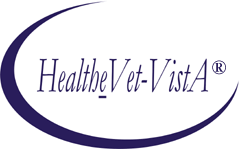 KERNEL AUTHENTICATION & AUTHORIZATION FOR J2EE
(KAAJEE)RELEASE NOTES &
INSTALLATION GUIDEKAAJEE Version 1.0.1.xxx &
 Version 1.0.0.010April 2009Department of Veterans Affairs (VA)Office of Information & Technology (OI&T)Office of Enterprise development (OED)Revision HistoryDocumentation RevisionsThe following table displays the revision history for this document. Revisions to the documentation are based on patches and new versions released to the field.Table i. Documentation revision historyPatch RevisionsFor a complete list of patches related to this software, please refer to the Patch Module on FORUM.ContentsRevision History	iiiFigures and Tables	ixAcknowledgements	xiiiOrientation	xv1	Release Notes	1-12	Pre-Installation Instructions	2-12.1	Purpose	2-12.2	Installation Procedures—Outline	2-12.3	Distribution Files	2-22.4	Checksums: MD5—Application Server Java-related Software	2-32.4.1	Zip Distribution Artifact	2-42.4.2	Jar Distribution Artifact	2-52.5	Dependencies—VistA M Server Patches	2-72.6	Installer/Developer Notes—KAAJEE Software Virgin Installations and Upgrades	2-102.7	VistA M Server Environment	2-112.7.1	Server Requirements	2-112.7.2	Site Configuration	2-122.7.2.1	Validate User Division Entries	2-122.7.2.2	Validate Institution Associations	2-132.8	Application Server Environment Requirements	2-143	VistA M Server Installation Instructions	3-13.1	Confirm/Obtain VistA M Server Distribution Files (recommended)	3-13.2	Retrieve VistA M Server Patches (required)	3-23.3	Do Not Run any KAAJEE-based Software during the Installation (required)	3-23.4	Verify KIDS Install Platform (required)	3-33.4.1	Verify Host File Server (HFS) Device in the DEVICE File (#3.5)	3-33.4.2	Verify Null Device in the DEVICE File (#3.5)	3-33.5	Install KAAJEE-related VistA M Server Patches (required)	3-43.5.1	Load/Install the KIDS Builds	3-43.5.2	Verify the XUS KAAJEE WEB LOGON Menu Option is Linked to 
XUCOMMAND	3-44	Application Server Installation Instructions	4-14.1	Confirm/Obtain Application Server Distribution Files (recommended)	4-14.2	Create KAAJEE Server Domain on WebLogic Application Server (required)	4-34.2.1	(Linux: Admin Server) Open a Terminal	4-34.2.2	(Linux: Admin Server) Locate the WebLogic Configuration File	4-34.2.3	(Linux: Admin Server) Create a New WebLogic Configuration	4-34.2.4	(Windows: Admin Server) Start the WebLogic Configuration Wizard	4-64.2.5	(Windows: Admin Server) Create a New WebLogic Configuration	4-64.3	Install and Configure SSPI on the Application Server (required)	4-114.3.1	Undeploy SSPI Software	4-114.3.1.1	Delete kaajeeManageableAuthenticator	4-114.3.1.2	Modify DefaultAuthenticator Control Flag	4-114.3.1.3	Shut Down the Admin Server on the Application Server	4-114.3.1.4	(Linux: Admin Server) Edit the startWebLogic.sh File	4-124.3.1.5	(Windows: Admin Server) Edit the startWebLogic.cmd File	4-124.3.1.6	Start the Admin Server on the Application Server	4-134.3.1.7	Verify Removal of the kaajeeManageableAuthenticator	4-134.3.1.8	Shut Down the Admin Server on the Application Server	4-134.3.1.9	Move and Back Up the wlKaajeeSecurityProviders-1.0.0.010.jar File	4-134.3.1.10	KAAJEE SSPI Successfully Undeployed	4-134.3.2	Deploy SSPI Software	4-144.3.2.1	Download/Obtain SSPI Software	4-144.3.2.2	Create SSPI Staging Area on the Application Server	4-144.3.2.3	Load/Install the SSPI Software on the Application Server	4-144.3.2.4	Configure the SSPI Software on the Application Server	4-164.4	Configure SDS 3.0 (or higher) JDBC Connections with the WebLogic 
Server (required)	4-454.5	Edit the KAAJEE Configuration File (required)	4-454.5.1	Locate the kaajeeConfig.xml File (required)	4-454.5.2	Edit the Station Number List in the kaajeeConfig.xml File (required)	4-464.5.3	Implement SSL in the kaajeeConfig.xml File (optional)	4-474.6	Test the KAAJEE Installation Using the KAAJEE Sample Web 
Application (recommended)	4-484.6.1	Allocate the XUKAAJEE_SAMPLE Security Key (required)	4-484.6.2	Edit jdbc.properties File (required)	4-514.6.3	Edit the kaajeeConfig.xml File (required)	4-524.6.4	Edit the web.xml File (required)	4-524.6.5	Deploy and Test the KAAJEE Sample Web Application with the Updated kaajeeConfig.xml File (required)	4-524.7	(Linux/Windows) Configure log4j for All J2EE-based Application Log Entries (required)	4-534.7.1	Configure Application for log4j	4-534.7.2	Edit the File Name and Location for All Log Entries	4-544.7.3	Add KAAJEE-specific Logger Tags	4-54Figures and TablesFiguresFigure 2.1-1. Verifying KAAJEE updates to the LAST SIGN-ON DATE/TIME field (#202) in the NEW PERSON file (#200)	1-3Figure 2.4-1. Linux—Sample MD5 checksum comparison for a Zip distribution artifact	2-4Figure 2.4-2. Windows—Sample MD5 checksum comparison for a Zip distribution artifact	2-5Figure 2.4-3. Linux—Sample MD5 checksum comparison for a Jar deployment artifact	2-6Figure 2.4-4. Windows—Sample MD5 checksum comparison for a Jar deployment artifact	2-7Figure 4.2-1. Linux Admin Server—Successful domain creation message	4-4Figure 4.2-2. Windows Admin Server—WebLogic Configuration Wizard: Select a Configuration Template screen	4-7Figure 4.2-3. Windows Admin Server—WebLogic Configuration Wizard: Configure Administrative Username and Password screen	4-8Figure 4.2-4. Windows Admin Server—WebLogic Configuration Wizard: Configure Server Start Mode and Java SDK screen	4-9Figure 4.2-5. Windows Admin Server—WebLogic Configuration Wizard: Create WebLogic configuration	4-10Figure 4.3-1. Linux Admin Server—KAAJEE SSPI classpath additions to the startWebLogic.sh file (Generic example with <Alias> placeholders)	4-17Figure 4.3-2. Linux Admin Server—KAAJEE SSPI classpath additions to the startWebLogic.sh file (Actual example without <Alias> placeholder)	4-17Figure 4.3-3. Linux Admin Server—KAAJEE SSPI variable additions to the startWebLogic.sh file (Before additions)	4-18Figure 4.3-4. Linux Admin Server—KAAJEE SSPI variable additions to the startWebLogic.sh file 
(After additions)	4-18Figure 4.3-5. Linux Admin Server—KAAJEE SSPI argument additions to the startWebLogic.sh file (Before additions)	4-18Figure 4.3-6. Linux Admin Server—KAAJEE SSPI argument additions to the startWebLogic.sh file (After additions)	4-19Figure 4.3-7. Windows Admin Server—KAAJEE SSPI classpath additions to the startWebLogic.cmd file (Generic example with <Alias> placeholders)	4-20Figure 4.3-8. Windows Admin Server—KAAJEE SSPI variable additions to the startWebLogic.cmd file (Before additions)	4-21Figure 4.3-9. Windows Admin Server—KAAJEE SSPI variable additions to the startWebLogic.cmd file (After additions)	4-21Figure 4.3-10. Windows Admin Server—KAAJEE SSPI argument additions to the startWebLogic.cmd file (Before additions)	4-22Figure 4.3-11. Windows Admin Server—KAAJEE SSPI argument additions to the startWebLogic.cmd file (After additions)	4-22Figure 4.3-12. Linux Managed Server—WebLogic Server Console Screen: Remote Start Tab	4-23Figure 4.3-13. Linux Managed Server—KAAJEE SSPI classpath additions on the Remote Start tab (Generic example with <Alias> placeholders)	4-24Figure 4.3-14. Linux Managed Server—KAAJEE SSPI classpath additions/replacements on the Remote Start tab (Actual example without <Alias> placeholders)	4-25Figure 4.3-15. Linux Managed Server—KAAJEE SSPI argument additions/replacements on the Remote Start tab (Generic example with <Alias> placeholders)	4-26Figure 4.3-16. Linux Managed Server—KAAJEE SSPI argument additions/replacements on the Remote Start tab (Actual example without <Alias> placeholders)	4-26Figure 4.3-17. Linux Managed Server—KAAJEE SSPI Security Policy File field addition/replacement on the Remote Start tab (Generic example with <Alias> placeholders)	4-26Figure 4.3-18. Linux Managed Server—KAAJEE SSPI Security Policy File field addition/replacement on the Remote Start tab (Actual example without <Alias> placeholders)	4-27Figure 4.3-19. Windows Managed Server—KAAJEE SSPI classpath additions/replacements on the Remote Start tab (Generic example with <Alias> placeholders)	4-29Figure 4.3-20. Windows Managed Server—KAAJEE SSPI classpath additions/replacements on the Remote Start tab (Actual example without <Alias> placeholders)	4-29Figure 4.3-21. Windows Managed Server—KAAJEE SSPI argument additions/replacements on the Remote Start tab (Generic example with <Alias> placeholders)	4-30Figure 4.3-22. Windows Managed Server—KAAJEE SSPI argument additions/replacements on the Remote Start tab (Actual example without <Alias> placeholders)	4-30Figure 4.3-23. Windows Managed Server—KAAJEE SSPI Security Policy File field addition/replacement on the Remote Start tab (Generic example with <Alias> placeholders)	4-31Figure 4.3-24. Windows Managed Server—KAAJEE SSPI Security Policy File field addition/replacement on the Remote Start tab (Actual example without <Alias> placeholders)	4-31Figure 4.3-25. Oracle Database—Sample SSPI SQL script for KAAJEE table definitions	4-32Figure 4.3-26. Caché Database—Sample SSPI SQL script for KAAJEE table definitions	4-34Figure 4.3-27. Sample KaajeeDatabase.properties file as delivered with KAAJEE	4-34Figure 4.3-28. Oracle Database—Sample Driver and URL	4-35Figure 4.3-29. Caché Database—Sample Driver and URL	4-35Figure 4.3-30. WebLogic Server Console Screen: Signon screen	4-38Figure 4.3-31. WebLogic Server Console Screen: WebLogic server home	4-39Figure 4.3-32. WebLogic Server Console Screen: myrealm> Authentication Providers screen	4-40Figure 4.3-33. WebLogic Server Console Screen: Create a new KaajeeManageableAuthenticator 
screen	4-41Figure 4.3-34. WebLogic Server Console Screen: KaajeeManageableAuthenticator screen	4-42Figure 4.3-35. WebLogic Server Console Screen: DefaultAuthenticator screen—Change Control Flag setting	4-43Figure 4.3-36. WebLogic Server Console Screen: DefaultAuthenticator screen—SUFFICIENT Control Flag setting	4-44Figure 4.5-1. Sample Station Number excerpt of the kaajeeConfig.xml file	4-46Figure 4.5-2. Sample SSL excerpt of the kaajeeConfig.xml file (before edits)	4-47Figure 4.5-3. Sample SSL excerpt of the kaajeeConfig.xml file (after edits)	4-47Figure 4.6-1. Verifying that the XUKAAJEE_SAMPLE VistA M security key is installed on your 
system	4-49Figure 4.6-2. Allocating the XUKAAJEE_SAMPLE VistA M security key—Sample user dialogue	4-51Figure 4.7-1. Sample excerpt of the mylog4j.xml file—Editing common log file name and location (Windows)	4-54Figure 4.7-2. Sample excerpt of the mylog4j.xml file—Adding KAAJEE logger information	4-55TablesTable 2-1. Distribution files—KAAJEE server files	2-2Table 2-2. Dependencies—VistA M Server patches	2-10Table 2-3. VistA M Server minimum software/network tools/utilities required for KAAJEE	2-11Table 2-4. Application server minimum software/network tools/utilities required for KAAJEE	2-15Table 3-1. Distribution files—KAAJEE-related VistA M Server files	3-2Table 4-1. Distribution files—KAAJEE application server files	4-1Table 4-2. Application server directory <Alias> placeholders (for documentation purposes)	4-2Table 4-3. kaajee-1.0.1.xxx—KAAJEE folder structure	4-15Table 4-4. Oracle Database—KAAJEE SSPI SQL table definitions	4-32Table 4-5. Caché Database—KAAJEE SSPI SQL table definitions	4-33AcknowledgementsThe Kernel Authentication and Authorization Java (2) Enterprise Edition (KAAJEE) development team consists of the following Office of Enterprise Development (OED) personnel (listed alphabetically within a category):REDACTEDThe KAAJEE development team would like to thank the following sites/organizations/personnel for their assistance in reviewing and/or testing KAAJEE-related software and documentation (project development teams are listed alphabetically):Emergency Department Integration System (EDIS)—Development TeamSpinal Cord Dysfunction (SCD)OrientationThis manual is intended for use in conjunction with the installation of the Kernel Authorization and Authentication for J2EE (KAAJEE) software. It outlines the details of KAAJEE-related software and gives guidelines on how the software is installed within HealtheVet-Veterans Health Information Systems and Technology Architecture (VistA).The intended audience of this manual is all key stakeholders. The primary stakeholder is the Office of Enterprise Development (OED). Additional stakeholders include:HealtheVet-VistA application developers of Web-based applications in the WebLogic 8.1 (SP4 or higher) Application Server environment.Information Resource Management () and Information Security Officers (ISOs) at Veterans Affairs Medical Centers (VAMCs) responsible for computer management and system security. Product Support (EPS).VAMC personnel who will be using HealtheVet-VistA Web-based applications running in the WebLogic 8.1 (SP4 or higher) Application Server environment.How to Use this ManualThroughout this manual, advice and instructions are offered regarding the installation and use of KAAJEE and the functionality it provides for HealtheVet-Veterans Health Information Systems and Technology Architecture (VistA) software products.Where necessary, separate steps for the following two supported operating systems are provided:Linux (i.e., Red Hat Enterprise ES 3.0)WindowsThere are no special legal requirements involved in the use of KAAJEE.This manual uses several methods to highlight different aspects of the material:Various symbols/terms are used throughout the documentation to alert the reader to special information. The following table gives a description of each of these symbols/terms:Table ii. Documentation symbol/term descriptionsDescriptive text is presented in a proportional font (as represented by this font)."Snapshots" of computer online displays (i.e., roll-and-scroll screen captures/dialogues) and computer source code, if any, are shown in a non-proportional font and enclosed within a box.User's responses to online prompts and some software code reserved/key words will be bold typeface.Author's comments, if any, are displayed in italics or as "callout" boxes.Java software code, variables, and file/folder names can be written in lower or mixed case.All uppercase is reserved for the representation of M code, variable names, or the formal name of options, field and file names, and security keys (e.g., the XUPROGMODE key).How to Obtain Technical Information OnlineExported VistA M Server-based file, routine, and global documentation can be generated through the use of Kernel, MailMan, and VA FileMan utilities.Help at Prompts M Server-based software provides online help and commonly used system default prompts. Users are encouraged to enter question marks at any response prompt. At the end of the help display, you are immediately returned to the point from which you started. This is an easy way to learn about any aspect of VistA M Server-based software.Obtaining Data Dictionary ListingsTechnical information about VistA M Server-based files and the fields in files is stored in data dictionaries. You can use the List File Attributes option on the Data Dictionary Utilities submenu in VA FileMan to print formatted data dictionaries.Assumptions about the ReaderThis manual is written with the assumption that the reader is familiar with the following:HealtheVet-VistA computing environment:Kernel—VistA M Server softwareRemote Procedure Call (RPC) Broker—VistA M Server softwareVA FileMan data structures and terminology—VistA M Server softwareVistALink—VistA M Server and Application Server softwareLinux or Microsoft Windows environmentJava:Java Programming languageJava 2 Standard Edition (J2SE) Java Development Kit (JDK, a.k.a. Java Software Development Kit [SDK])M programming languageWebLogic 8.1 (SP4 or higher)—Application serverOracle 9i—Database (e.g., Security Service Provider Interface [])Oracle SQL*Plus Software 9.2.0.1.0 (or higher)This manual provides an overall explanation of the installation procedures and functionality provided by the VistA Automated Access Request software; however, no attempt is made to explain how the overall HealtheVet-VistA programming system is integrated and maintained. Such methods and procedures are documented elsewhere. We suggest you look at the various VA home pages on the World Wide Web () and VA Intranet for a general orientation to HealtheVet-VistA. For example, go to the Department of Veterans Affairs (VA) Office of Information & Technology (OI&T)  Development Intranet Website:http://vista.med.va.gov/Reference MaterialsReaders who wish to learn more about KAAJEE should consult the following:Kernel Authentication & Authorization for J2EE (KAAJEE) Installation Guide, this manualKernel Authentication & Authorization for J2EE (KAAJEE) Deployment GuideKAAJEE Website: http://vista.med.va.gov/kernel/kaajee/index.aspKernel Systems Management GuideVistALink Installation GuideVistALink System Management GuideVistALink Developer GuideHealtheVet-VistA documentation is made available online in Microsoft Word format and Adobe Acrobat Portable Document Format (PDF). The PDF documents must be read using the Adobe Acrobat Reader (i.e., ACROREAD.), which is freely distributed by Adobe Systems Incorporated at the following Website:http://www.adobe.com/HealtheVet-VistA documentation can be downloaded from the Office of Information and Technology (OI&T) VHA Software Document Library (VDL) Website:http://www.va.gov/vdl/HealtheVet-VistA documentation and software can also be downloaded from the Enterprise Product Support (EPS) anonymous directories:Preferred Method	REDACTEDThis method transmits the files from the first available FTP server.Albany OIFO	REDACTEDHines OIFO	REDACTEDSalt Lake City OIFO	REDACTEDRelease NotesThe HealtheVet-Veterans Health Information Systems and Technology Architecture (VistA) Kernel Authentication and Authorization for Java (2) Enterprise Edition (KAAJEE) Version KAAJEE 1.0.1.xxx software is now available. As of the original release of KAAJEE 1.0.0.019, this enhanced software has the following features:Enhanced Login Functionality:Removed Refresh button from KAAJEE login page—Previously, the Refresh button was used to refresh the sort order of the station numbers in the Institutions dropdown box (either sorted by number or by name). Adversely, this button would also reset the Access and Verify codes to null when pressed. Also, because the Refresh button was the default button (focus) rather than the Login button, the user's Access and Verify codes would be reset to null whenever users pressed the <Enter> key. Thus, users had to remember to manually tab to and press the Login button rather than just pressing <Enter>. This version of KAAJEE removes the need for the Refresh button by sorting the Station Numbers in the background on the client via JavaScript code rather than on the server. Therefore, the Login button is now the default button and will not reset the user's Access and Verify codes when the <Enter> key is pressed.Added JavaScript code for client-side sorting of Institutions—JavaScript will be used in conjunction with the existing sort radio buttons to change the sorting of station numbers in the Institution dropdown box. The actual sorting will now occur on the client instead of the server.Provided Access code;Verify code capability in one line—An inconsistency was noted between the login capabilities of KAAJEE Web logins and VistA M Server legacy application logins. Users were accustomed to entering both their Access code and Verify code separated by a semicolon (";") in a single line (e.g., accesscode;verifycode) on VistA M Server legacy applications; however, that capability did not exist with KAAJEE Web logins. This version of KAAJEE addresses this issue by now permitting both the Access code and Verify code to be entered in the Access Code text box separated by a semicolon on the KAAJEE login Web page.Added support for parameter passing of Default Institution and Institution sorting preferences.. When the consuming application provides a web URL link to their protected Web pages, they can now include a list of KAAJEE supported parameters. In addition, each login user can create shortcuts to these links on their desktops. The login user can then edit these shortcuts to include the desired parameters and corresponding values. The use of these shortcuts can be used as a workaround to the issue of using persistent cookies when using Thin Clients and Terminal Servers. The issue of using persistent cookies on Terminal Servers is that they are often not retained as part of the roaming user profile upon logout and disconnect.Made the KAAJEE Login Web page more Section 508 friendlier.Added Sample Web Application—In order to test the KAAJEE login, you need to deploy a consuming J2EE Web Application that is configured to use KAAJEE. Therefore, this version of KAAJEE provides a standalone KAAJEE Sample Web Application that can be used to test KAAJEE. In addition, this application can be used by J2EE developers as a sample to assist them in configuring their J2EE Web-based application to use KAAJEE. Therefore, this sample Web application can be used by Web administrators, , Testing Services, J2EE developers, and support personnel. The KAAJEE Sample Web Application also requires the allocation of the XUKAAJEE_SAMPLE VistA M Server security key (see description that follows).Added  M Sever Security—Kernel Patch XU*8.0*451 added a new XUKAAJEE_SAMPLE VistA M Server security key that is required to run the KAAJEE Sample Web Application (see description above).

In KAAJEE, first, an initial authentication occurs against a VistA M Server (i.e., Access and Verify codes). Then, if the login user passes this phase, the XUKAAJEE_SAMPLE VistA M security key is used to create a J2EE group/principal of the same name on the J2EE Application Server if not already created. In addition, the login user will be assigned membership to this group on the J2EE Application Server during the login session. This membership is necessary as the authorization aspect of Form-based Authentication validates the role-based access by the membership of the associated group/principal.Updated Software Version Support:Compiled and tested KAAJEE against Standard Data Services () 13.0.Compiled and tested KAAJEE against VistALink 1.5.1.002.Made Bug Fixes:Kernel Patch XU*8.0*469 fixed the issue with KAAJEE login not updating LAST SIGN-ON DATE/TIME field (#202) in the NEW PERSON file (#200)—User deactivation can occur if the KAAJEE login user infrequently logs into the VistA M system outside of the KAAJEE login Web page. This user deactivation will occur after 90 days after the last successful login outside of a KAAJEE login. If the KAAJEE login user never logs in outside of KAAJEE, this deactivation will occur after 30 days from the user creation date or last edit date. The Kernel option that performs this check, if tasked/scheduled, is the Automatic Deactivation of Users option [XUAUTODEACTIVATE].

This bug was entered via a Remedy ticket, which was identified as HD0000000166523. The fix for this bug was made in subroutine SLOG of the XUS1 routine. Kernel Patch XU*8.0*451 updates the XUS1 routine. With this patch installed, the LAST SIGN-ON DATE/TIME field (#202) associated with the login user will be updated each time the login user successfully logs in through KAAJEE.Users can check this by seeing whether this field is updated after successfully logging into  through KAAJEE. To check this using VA FileMan do the following:>D Q^DIVA FileMan 22.0Select OPTION: INQUIRE TO  ENTRIESOUTPUT FROM WHAT : SECURITY // NEW PERSON <Enter>    (229 entries)Select NEW PERSON NAME: TESTER, <Enter>       KWTANOTHER : <Enter>STANDARD CAPTIONED OUTPUT? Yes// <Enter>  (Yes)Include COMPUTED fields:  (N/Y/R/B): NO// <Enter> - No record number (IEN), no Computed FieldsDISPLAY AUDIT TRAIL? No// <Enter>  NONAME: TESTER,              INITIAL: KWT  ACCESS CODE: <Hidden>                  MANAGER ACCESS CODE: #  VERIFY CODE never expires: Yes  DATE VERIFY CODE LAST CHANGED:  30,2007  VERIFY CODE: <Hidden>                 SEX: MALE  PREFERRED EDITOR: SCREEN EDITOR - VA FILEMAN  DATE ENTERED:             CREATOR: XUUSER,  SSN: 777777777  LAST SIGN-ON DATE/TIME: @11:53:53  XUS Logon Attempt Count: 0            XUS Active User: No  TERMINAL TYPE LAST USED: C-VT320  NAME COMPONENTS: 200                  SERVICE/SECTION:   SIGNATURE BLOCK PRINTED NAME:  TESTER: PATS-SIT                           GIVEN BY: XUUSER,  DATE GIVEN: : PATSSIT                            GIVEN BY: XUUSER,  DATE GIVEN: : ALSTESTGROUP                       GIVEN BY: XUUSER,  DATE GIVEN: : XUFATKAAT_SAMPLE                   GIVEN BY: XUUSER,  DATE GIVEN: Enter RETURN to continue or '^' to exit: : XUKAAJEE_SAMPLE                    GIVEN BY: XUUSER,  DATE GIVEN:   MULTIPLE SIGN-ON: ALLOWED             TIMED READ (# OF SECONDS): 900  PRIMARY MENU OPTION: XMUSERFigure -. Verifying KAAJEE updates to the LAST SIGN-ON DATE/TIME field (#202) in the NEW PERSON file (#200)If the field shows up with a current date/time, then it is being updated.You would need to perform this check before and after installing this M-side patch.Fixed Response already committed error—The code that was fixed was associated with processing the persistent cookie information on the Application Server. This fix should also fix the extra M process that was created.Pre-Installation InstructionsPurposeThe purpose of this guide is to provide instructions for installing the HealtheVet-Veterans Health Information Systems and Technology Architecture (VistA) Kernel Authentication and Authorization for Java (2) Enterprise Edition (KAAJEE) and related software.KAAJEE is not an application but a framework. Users of the software need to understand how it integrates in their working environment. Thus, installing KAAJEE means to understand what jars and files need to be put where and what are the configuration files that you need to have and edit.KAAJEE provides secure signon architecture for HealtheVet-VistA Web-based applications. For example:Blind RehabPatient Advocate Tracking System (PATS)Veterans Personal Finance System (VPFS)These HealtheVet-VistA Web-based applications are able to authenticating against Kernel on the VistA M Server via an Internet Browser on the client workstation and a middle tier application server (e.g., WebLogic).Installation Procedures—OutlineThe installation instructions for KAAJEE are organized and described in this guide as follows:I.	Pre-Installation Instructions.II.	 M Server Installation Instructions:Kernel PatchesRPC Broker Patches.	Application Server Installation Instructions:Security Service Provider Interface ()1.	Installation2.	ConfigurationConfigure Standard Data Services () TablesEdit the KAAJEE Configuration FileConfigure log4j for all J2EE-based application log entriesDistribution FilesConfirm the following KAAJEE and related software and documentation files:Table -. Distribution files—KAAJEE server filesChecksums: MD5—Application Server Java-related SoftwareIn order to determine the validity and integrity for all software deployable artifacts (e.g., ear, war, and jar files) and/or distribution artifacts (e.g., zip files), KAAJEE includes MD5 files containing the checksums for those jar and zip file artifacts that are created by and exported with the KAAJEE software. In this way, all stakeholders (project development teams, sites, etc.) can be assured of the current version of the KAAJEE deliverables that are being tested/deployed.As of the release of the KAAJEE  1.0.0.010 software, the following MD5 files are included as part of the KAAJEE software distribution:Zip Distribution Artifact—kaajee_security_provider_1.0.0.010.zip.MD5Jar Deployment Artifact—wlKaajeeSecurityProviders-1.0.0.010.jar.MD5To obtain and compare MD5 checksum values do the following:Linux—Run openssl (distributed with Linux).Windows—Run the md5.exe software (available for download on the http://www.fourmilab.ch/md5/ Website).Zip Distribution ArtifactThe following examples show you how to return the MD5 checksums and compare the MD5 values of the KAAJEE zip distribution artifact (i.e., kaajee_security_provider_1.0.0.010.zip) with the MD5 file (i.e., kaajee_security_provider_1.0.0.010.zip.MD5).In these examples, the MD5 checksum values are as follows:e0a6091bd17b7593441bf9b13aae9423—kaajee_security_provider_1.0.0.010.zip
(distribution artifact)e0a6091bd17b7593441bf9b13aae9423—kaajee_security_provider_1.0.0.010.zip.MD5
(MD5 file)When the checksums match via a visual comparison, users can be assured that the current version of the deliverables that are being tested/deployed are correct.1.	(Linux) Open a TerminalOpen any X-Windows terminal server software (e.g., Virtual Network Computing [VNC]) or a secure character-based terminal emulator (e.g., Putty) to access Linux.Navigate to the staging folder where you loaded the KAAJEE  Zip distribution file.2.	(Linux) Run opensslRun openssl, as shown below:[REDACTED_1.0.0.010]$ openssl md5 kaajee_security_provider_1.0.0.010.zip <Enter>MD5(kaajee_security_provider_1.0.0.010.zip)= e0a6091bd17b7593441bf9b13aae9423[REDACTED_1.0.0.010]$ cat kaajee_security_provider_1.0.0.010.zip.MD5 <Enter>e0a6091bd17b7593441bf9b13aae9423Figure -. Linux—Sample MD5 checksum comparison for a Zip distribution artifact1.	(Windows) Open a Dos/Command ShellLog onto Windows and open a DOS shell.Navigate to the staging folder where you loaded the KAAJEE  Zip distribution file.2.	(Windows) Run MD5.exeRun MD5.exe, as shown below:C:\TEMP\TEMP_KAAJEE_SSPIs\kaajee_security_provider_1.0.0.010\kaajee_security_provider>md5 -l kaajee_security_provider_1.0.0.010.zip <Enter>e0a6091bd17b7593441bf9b13aae9423  kaajee_security_provider_1.0.0.010.zipC:\TEMP\TEMP_KAAJEE_SSPIs\kaajee_security_provider_1.0.0.010\kaajee_security_provider>type kaajee_security_provider_1.0.0.010.zip.MD5 <Enter>e0a6091bd17b7593441bf9b13aae9423Figure -. Windows—Sample MD5 checksum comparison for a Zip distribution artifactJar Distribution ArtifactThe following examples show you how to return the MD5 checksums and compare the MD5 values of the KAAJEE jar deployment artifact (i.e., wlKaajeeSecurityProviders-1.0.0.010.jar) with the MD5 file (i.e., wlKaajeeSecurityProviders-1.0.0.010.jar.MD5).In these examples, the MD5 checksum values are as follows:2de1649fee13294dc6faf8ab54f3e0f1—wlKaajeeSecurityProviders-1.0.0.010.jar
(deployment artifact)2de1649fee13294dc6faf8ab54f3e0f1—wlKaajeeSecurityProviders-1.0.0.010.jar.MD5
(MD5 file)When the checksums match via a visual comparison, users can be assured that the current version of the deliverables that are being tested/deployed are correct.1.	(Linux) Open a TerminalOpen any X-Windows terminal server software (e.g., Virtual Network Computing [VNC]) or a secure character-based terminal emulator (e.g., Putty) to access Linux.Navigate to the staging folder where you decompressed the  software.2.	(Linux) Run opensslRun openssl, as shown below:[REDACTED]$ openssl md5 wlKaajeeSecurityProviders-1.0.0.010.jar <Enter>MD5(wlKaajeeSecurityProviders-1.0.0.010.jar)= 2de1649fee13294dc6faf8ab54f3e0f1[REDACTED]$ cat wlKaajeeSecurityProviders-1.0.0.010.jar.MD5 <Enter>2de1649fee13294dc6faf8ab54f3e0f1Figure -. Linux—Sample MD5 checksum comparison for a Jar deployment artifact1.	(Windows) Open a Dos/Command ShellLog onto Windows and open a DOS shell.Navigate to the staging folder where you unzipped the  software.2.	(Windows) Run MD5.exeRun MD5.exe, as shown below:C:\TEMP\TEMP_KAAJEE_SSPIs\kaajee_security_provider_1.0.0.010\kaajee_security_provider>md5 -l wlKaajeeSecurityProviders-1.0.0.010.jar <Enter>2de1649fee13294dc6faf8ab54f3e0f1  wlKaajeeSecurityProviders-1.0.0.010.jarC:\TEMP\TEMP_KAAJEE_SSPIs\kaajee_security_provider_1.0.0.010\kaajee_security_provider>type wlKaajeeSecurityProviders-1.0.0.010.jar.MD5 <Enter>2de1649fee13294dc6faf8ab54f3e0f1Figure -. Windows—Sample MD5 checksum comparison for a Jar deployment artifactDependencies— M Server PatchesKernel is the designated custodial software application of KAAJEE-related software. However, KAAJEE comprises/depends on multiple software patches released by several VistA M Server applications (listed by software name):Table -. Dependencies— M Server patchesInstaller/Developer Notes—KAAJEE Software Virgin Installations and UpgradesFirst-time KAAJEE installers (i.e., virgin installations) must perform all installation steps/procedures, except where noted. Those installation steps/procedures that can be skipped during a virgin installation will be displayed as follows:If you were a test site prior to the final release of KAAJEE, we have notated those installation steps/procedures that have special information based on the final software upgrades that may affect how you install the released version of KAAJEE or provide other pertinent information. The upgrade information will be displayed as follows:In addition, we will use this section to also highlight any KAAJEE code changes from previous test/preview versions of the software to the released version of the software that may affect development teams coding KAAJEE-enabled applications. M Server EnvironmentServer RequirementsThe following minimum software tools network configuration are required on the VistA M Server running KAAJEE-based Web applications:Table -.  M Server minimum software/network tools/utilities required for KAAJEESite ConfigurationThe KERNEL SYSTEM PARAMETERS file (#8989.3) holds the site parameters for the installation of Kernel. This allows users to configure and fine tune Kernel for:Site-specific requirements and optimization needs.HealtheVet-VistA software application requirements.Some parameters are defined by  during the Kernel software installation process (e.g., agency information, volume set multiple, default parameters). Other parameters can be edited subsequent to installation (e.g., spooling, response time, and audit parameters). Priorities can also be set for interactive users and for TaskMan. Defaults for fields (e.g., timed read, auto menu, and ask device) are defined for use when not otherwise specified for a user or device. The values in the KERNEL SYSTEM PARAMETERS file (#8989.3) can be edited with the Enter/Edit Kernel Site Parameters option [XUSITEPARM].Validate User Division EntriesDuring the authentication process for Web-based applications that are KAAJEE-enabled, KAAJEE displays a list of validated institutions to the user. KAAJEE uses the Standard Data Services () tables 3.0 (or higher) as the authoritative source to validate the list of station numbers that are stored in the <login-station-numbers> tag in the kaajeeConfig.xml file. After a user selects an institution from this validated list, the software follows the  authentication process (i.e., Kernel Signon).The  authentication process (i.e., Kernel Signon) requires that each user be associated with at least one division/institution. The local DUZ(2) variable on the VistA M Server stores the Internal Entry Number (IEN) of the login institution. Entries in the DIVISION multiple (#16) in the  PERSON file (#200) permit users to sign onto the institution(s) stored in this field. If there are no entries in the DIVISION multiple (#16) of the  PERSON file (#200) for the user signing on, information about the login institution comes from the value in the DEFAULT INSTITUTION field (#217) in the KERNEL SYSTEM PARAMETERS file (#8989.3).Therefore, sites running any application that is used to sign onto  must verify that the institution(s) are set up correctly for the application user, as follows:Multi-divisional Sites: The DIVISION multiple (#16) in the  PERSON file (#200) must be set up for all users. This assures that the application users have access to only those stations for which they are authorized.Non-multi-divisional Sites: Sites must verify that the value in the DEFAULT INSTITUTION field (#217) in the KERNEL SYSTEM PARAMETERS file (#8989.3) is correct.Validate Institution AssociationsKAAJEE uses the Standard Data Services () tables 3.0 (or higher) as the authoritative source for institution data. Data in the ASSOCIATIONS Multiple field (#14) in the local site's INSTITUTION file (#4) is uploaded to FORUM, which is then used to populate the  tables. Thus, in order to sign onto  the data in the ASSOCIATIONS Multiple field (#14) must have correct information.The ASSOCIATIONS Multiple is used to link groups of institutions into associations. The ASSOCIATIONS Multiple consists of the following subfields:ASSOCIATIONS (#.01)—This field is a pointer to the INSTITUTIONS ASSOCIATION TYPES file (#4.05).PARENT OF ASSOCIATION (#1)—This field points back to the INSTITUTION file (#4) to indicate the parent of the association. This field is cross-referenced to find the children of a parent for an association type.In the ASSOCIATIONS Multiple, child facilities point to their administrative parent. All clinics point to a division parent, all divisions point to a primary facility parent, primary facilities point to an HCS parent or  parent. HCS entries point to a  parent. Thus, all parent relationships eventually resolve to a . The first entry (IEN=1) in the ASSOCIATIONS Multiple references the  to which the division belongs, so that the PARENT OF ASSOCIATION field in that entry must point to a  in the INSTITUTION file (#4), and the second entry (IEN=2) references the actual parent of the current institution.Therefore, sites running any application that is used to sign onto VistA must verify that the ASSOCIATION Multiple field (#14) in the INSTITUTION file (#4) has a file entry for their own institution (and all child divisions if it's a multi-divisional site), and make sure that it is set up correctly. If changes are needed, use the IMF edit option [XUMF IMF ADD EDIT] to update those entries.Application Server Environment RequirementsThe following minimum software tools are required for the application server running KAAJEE-based Web applications:Table -. Application server minimum software/network tools/utilities required for KAAJEE M Server Installation InstructionsThe installation instructions in this section are directed at the Information Resource Management () personnel located at a site and are applicable for the Test/Production accounts in the DSM or Caché environments.Confirm/Obtain  M Server Distribution Files (recommended)The following files are needed to install the Kernel Authentication and Authorization Java (2) Enterprise Edition (KAAJEE)-related VistA M Server software:Table -. Distribution files—KAAJEE-related  M Server filesRetrieve  M Server Patches (required)At the time of publication of this manual, several VistA M Server-side patches are required for KAAJEE installation (see Table 3-1). You should have these patches readily available so that you can apply them later in the installation process. Obtain all released KAAJEE-related VistA M Server-side patches from the Patch module on FORUM or through normal procedures.Do Not Run any KAAJEE-based Software during the Installation (required)No HealtheVet-VistA Web-based and KAAJEE-enabled software should be running while the KAAJEE installation on the VistA M Server is taking place.Verify  Install Platform (required)Verify that the Kernel Installation and Distribution System (KIDS) platform on your system is ready to install VistA M Server patches.Verify Host File Server (HFS) Device in the DEVICE File (#3.5)Verify that you have a Host File Server (HFS) device in the DEVICE file (#3.5) named "HFS". If you have performed  installations on the VistA M Server before, you probably already have an appropriate HFS device set up. If you don't have an entry for this device, you must create one.Verify Null Device in the DEVICE File (#3.5)Verify that you have a Null device in the DEVICE file (#3.5) named "NULL" (or whose mnemonic is named "NULL").You can have other devices with similar names, but one device is needed whose name or mnemonic is "NULL." The subtype should be a "P-" subtype (e.g., P-OTHER), the margin should be a minimum of 80, and the page length should be a minimum of 60. Sample setups:Caché or DSM for OpenVMS Null Device Setup ExampleNAME: NULL                         $I: _NLA0:  ASK DEVICE: NO                   ASK PARAMETERS: NO  SIGN-ON/SYSTEM DEVICE: NO        LOCATION OF TERMINAL: Bit Bucket  SUBTYPE: P-OTHER                 TYPE: TERMINALCaché/NT Null Device Setup ExampleNAME: NULL                         $I: //./nul  ASK DEVICE: NO                   ASK PARAMETERS: NO  SIGN-ON/SYSTEM DEVICE: NO        LOCATION OF TERMINAL:  BUCKIT  SUBTYPE: P-OTHER                 TYPE: TERMINALP-OTHER Terminal Type Setup ExampleNAME: P-OTHER                      RIGHT MARGIN: 132   FEED: #                      LENGTH: 64  BACK SPACE: $C(8)                DESCRIPTION:  (132)Install KAAJEE-related  M Server Patches (required)The KAAJEE-related VistA M Server patches are listed in Table 2-2. All VistA M Server patches are distributed in Kernel 8.0  format. Follow the normal procedures to obtain released patches.Load/Install the  BuildsUsing , load and install the KAAJEE-related VistA M Server patches on all VistA M systems to which any Web-based application will be connecting (i.e., VistA M Server Test and Production accounts).Follow the instructions under the "Installation Instructions" section in the patch description in order to install each patch.Verify the   LOGON Menu Option is Linked to XUCOMMANDAfter installing Kernel Patch XU*8.0*329, verify that Kernel Patch XU*8.0*329 automatically linked the XUS KAAJEE  LOGON menu option to the XUCOMMAND menu. As all authenticated users have access to XUCOMMAND, this linkage enables all users to have access to all RPCs listed under the XUS KAAJEE  LOGON "B"-type option.Application Server Installation InstructionsThe installation instructions in this section are directed at the Enterprise Management Center () personnel responsible for maintaining the application servers and are applicable for the WebLogic Application Server environment.Confirm/Obtain Application Server Distribution Files (recommended)The following files are needed to install the Kernel Authentication and Authorization Java (2) Enterprise Edition (KAAJEE) application server software:Table -. Distribution files—KAAJEE application server filesBecause users can install the KAAJEE software in different root-level directories on the application server, we will use the following directory <Alias> placeholders when discussing KAAJEE file/folder locations:Table -. Application server directory <Alias> placeholders (for documentation purposes)Create KAAJEE Server Domain on WebLogic Application Server (required)To create a WebLogic Server Domain (e.g., kaajeewebdomain) on a Linux Admin Server, do the following:(Linux: Admin Server) Open a TerminalOpen any X-Windows terminal server software (e.g., Virtual Network Computing [VNC]) or a secure character-based terminal emulator (e.g., Putty) to access the Linux Admin Server.Log onto the Linux server where you loaded the WebLogic Application Server.(Linux: Admin Server) Locate the WebLogic Configuration FileNavigate to the following directory:<BEA_HOME>/weblogic81/common/bin(Linux: Admin Server) Create a New WebLogic ConfigurationPerform the following steps on the Linux Admin Server to create a new WebLogic configuration:1.	Enter the following command:./config.sh2.	Enter 1 after the "Enter index number to select OR [Exit] [Next]>" prompt to create a new WebLogic configuration.3.	Enter 2 "Basic WebLogic Server Domain 8.1.2.0," after the "Enter index number to select OR [Down] [Exit] [Previous] [Next]>" prompt.4.	Enter 1 after the "Enter index number to select OR [Exit] [Previous] [Next]>" prompt to run the wizard in Express Mode.5.	Enter 1, "Modify 'User name'," after the "Enter index number to select OR [Exit] [Previous] [Next]>" prompt.6.	Enter the user name (e.g., weblogic). You can enter any user name of your choosing. If you want to use the default user name (i.e., WebLogic), enter next at the prompt.7.	Enter 2, "Modify 'User password'," after the "Enter index number to select OR [Exit] [Previous] [Next]>" prompt.8.	Enter a user password (e.g., weblogic). You can enter any password of your choosing.9.	Enter 3, "Modify 'Confirm user password'," after the "Enter index number to select OR [Exit] [Previous] [Next]>" prompt.10.	Re-enter the user password value you entered in Step #8 (e.g., weblogic) to confirm the user password.11.	Enter next after the "Enter index number to select OR [Exit] [Previous] [Next]>" prompt.12.	Enter 1, "Development Mode," after the "Enter index number to select OR [Exit] [Previous] [Next]>" prompt.13.	Enter 1, "Sun SDK….," after the "Enter index number to select OR [Exit] [Previous] [Next]>" prompt.14.	Enter next after the "Enter index number to select OR [Exit] [Previous] [Next]>" prompt to accept the default "Target Location".15.	Enter a domain name (e.g., kaajeewebdomain) after the "Enter value for "Name" OR [Exit] [Previous] [Next]>" prompt.16.	Enter next after the "Enter option number to select OR [Exit] [Previous] [Next]>" prompt.17.	The system indicates that the domain was created successfully, as shown below:<--------------- WebLogic Configuration Wizard ----------------->Creating Domain...0%          25%          50%          75%          100%[------------|------------|------------|------------][***************************************************]**** Domain Created Successfully! ****Figure -.  Server—Successful domain creation messageTo create a WebLogic Server Domain (e.g., kaajeewebdomain) on a Windows Admin Server, do the following:(Windows: Admin Server) Start the WebLogic Configuration WizardOn the Microsoft Windows server where the WebLogic Application Server is installed, go to:Start > Programs > WebLogic  8.1 > Configuration Wizard(Windows: Admin Server) Create a New WebLogic ConfigurationPerform the following steps on the Windows Admin Server to create a new WebLogic configuration:1.	Choose "Create a new WebLogic configuration" (default) on the first screen and click Next.2.	Highlight "Basic WebLogic Server Domain" in the list of Templates, as shown below: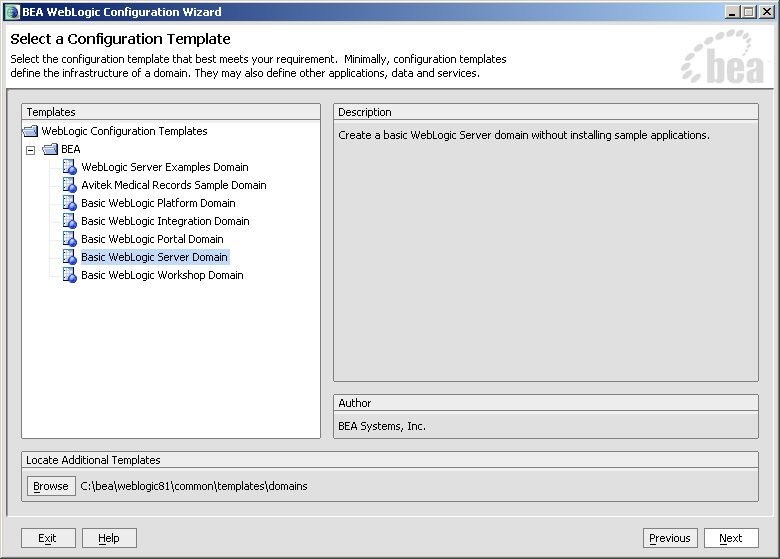 Figure -. Windows Admin Server—WebLogic Configuration Wizard: Select a Configuration Template screenClick Next.3.	Choose "Express" (default) on the next screen and click Next.4.	Enter the username and password (also confirm the password), as shown below: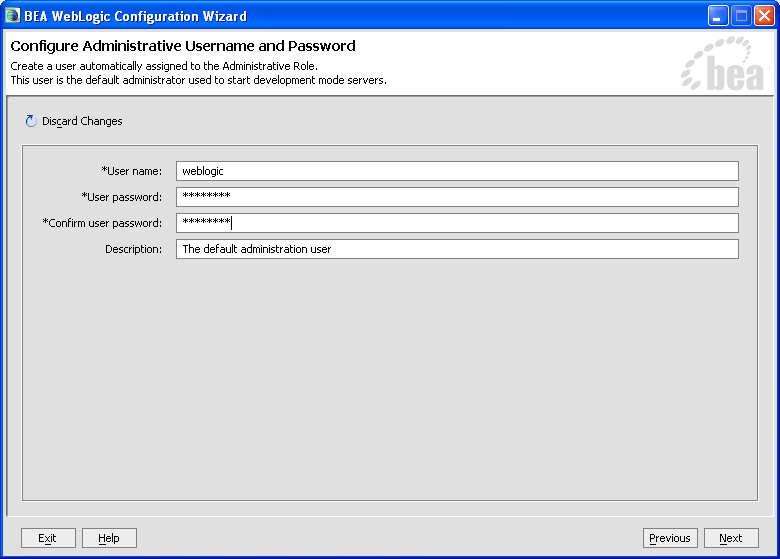 Figure -. Windows Admin Server—WebLogic Configuration Wizard: Configure Administrative Username and Password screenIn this example, the user entered "weblogic" as the username and "weblogic" as the password.Click Next.5.	Choose the Java SDK, as shown below: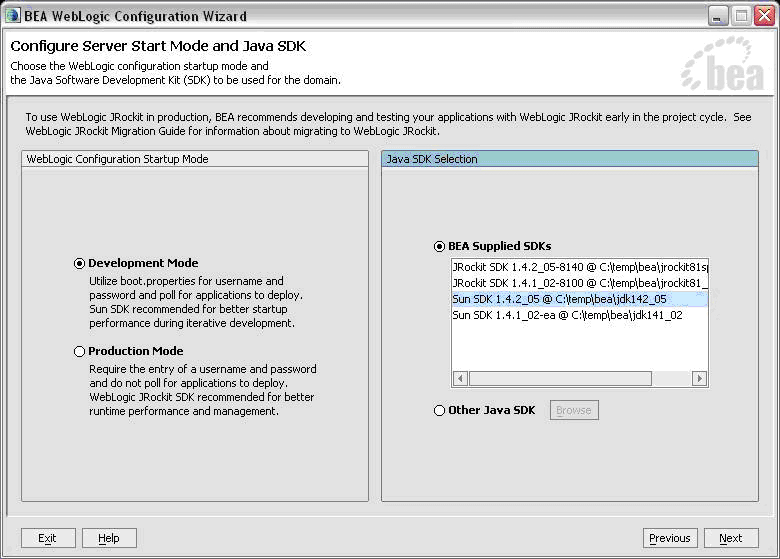 Figure -. Windows Admin Server—WebLogic Configuration Wizard: Configure Server Start Mode and Java SDK screenIn this example, the user chose "Sun SDK 1.4.2_05" Java SDK from the list of BEA Supplied SDKs list.Click Next.6.	Create the new domain name, as shown below: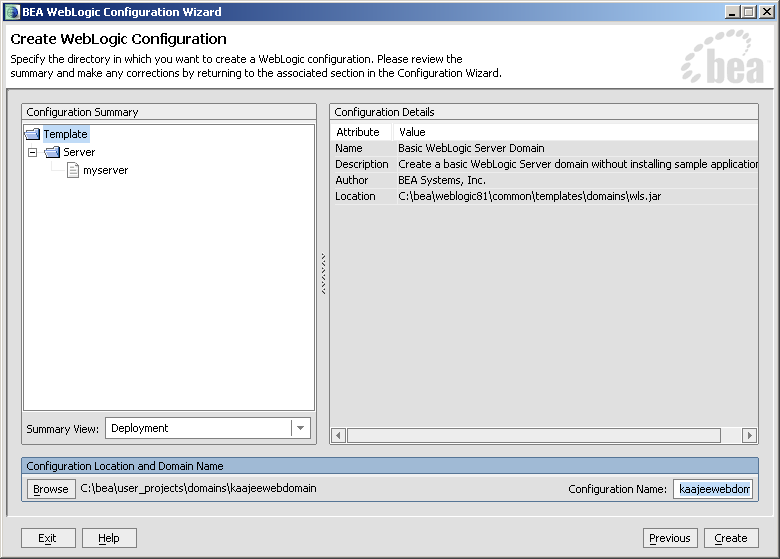 Figure -. Windows Admin Server—WebLogic Configuration Wizard: Create WebLogic configurationHere you should enter a domain name (e.g., kaajeewebdomain) in the text box after the "Configuration Name:' prompt.Click Create.7.	Check the "Start Server and Process" check box and click Done. This opens a DOS box on the workstation.8.	Open an Internet Browser (e.g., Microsoft Internet Explorer) and go to the following URL:http://localhost:7001/console9	Verify the WebLogic configuration is complete by signing on to the console using the username and password that you entered in Step #4.Install and Configure  on the Application Server (required)The developer, , or Application Server System Manager (e.g., ) must install and configure the Security Service Provider Interface () software on the WebLogic 8.1 (SP4 or higher) Application Server in order to develop, test, and run Web-based applications that are KAAJEE-enabled.Undeploy  SoftwareBefore installing any new version of the KAAJEE SSPIs on the WebLogic server, users must remove any previously installed KAAJEE SSPIs. To do this, perform the following procedures:Delete kaajeeManageableAuthenticatorOn the WebLogic Admin Server, use the console to navigate to the following directory:Security > Realms > Providers > Realms > myrealm > Providers > AuthenticationDelete kaajeeManageableAuthenticator. Confirm the delete when prompted. Click Continue when ready.Modify DefaultAuthenticator Control FlagIn the same directory, select DefaultAuthenticator. Use the dropdown box next to the Control Flag field to change the setting to REQUIRED and then click Apply.Shut Down the Admin Server on the Application ServerUsers should shut down the Admin Server running on the WebLogic Application Server. Shutting down the server ensures that the domain server will refresh its configuration values, etc. upon startup and that the new configuration changes take effect.(Linux: Admin Server) Edit the startWebLogic.sh FileOn the application server, users need to edit the startWebLogic.sh file. This file is located in the following directory:<BEA_Home>/user_project/domains/<DOMAIN_NAME>/For example:/u01/app//user_project/domains/kaajeewebdomain/In the startWebLogic.sh file, delete the following argument:-Dweblogic.alternateTypesDirectory=${sspidir}Save and close the file.(Windows: Admin Server) Edit the startWebLogic.cmd FileOn the application server, users need to edit the startWebLogic.cmd file. This file is located in the following directory:<BEA_Home>\user_project\domains\<DOMAIN_NAME>\For example:C:\bea\user_project\domains\kaajeewebdomain\In the startWebLogic.cmd file, delete the following argument:-Dweblogic.alternateTypesDirectory=%sspidir%Save and close the file.Start the Admin Server on the Application ServerUsers should start the Admin Server on the WebLogic Application Server and then log into the WebLogic .Verify Removal of the kaajeeManageableAuthenticatorUsers should navigate to the following directory:Security > Realms > Providers > Realms > myrealm > Providers > AuthenticationVerify that the kaajeeManageableAuthenticator is no longer listed.Shut Down the Admin Server on the Application ServerUsers should shut down the Admin Server running on the WebLogic Application Server. Shutting down the server ensures that the domain server will refresh its configuration values, etc. upon startup and that the new configuration changes take effect.Move and Back Up the wlKaajeeSecurityProviders-1.0.0.010.jar FileOn the application server, users should navigate to the <_STAGING_FOLDER> staging directory. To complete the cleanup and create a backup, locate and move the wlKaajeeSecurityProviders-1.0.0.010.jar file to a backup directory. Successfully UndeployedAt this point, users are now ready to deploy the latest version of the KAAJEE SSPIs, proceed to Step #4.3.2, "Deploy SSPI Software."Deploy  SoftwareTo install the KAAJEE SSPIs on the WebLogic server, perform the following procedures:Download/Obtain  SoftwareDownload the kaajee_security_provider_1.0.0.010.zip software from the EPS anonymous directories.Create  Staging Area on the Application ServerCreate a  staging directory under the WebLogic Application Server:<_STAGING_FOLDER>Load/Install the  Software on the Application ServerExtract all files/folders contained inside the <_STAGING_FOLDER> staging directory.After unzipping/exploding the kaajee_security_provider_1.0.0.010.zip file in the <_STAGING_FOLDER> directory, you will see the following contents/folder structure:Table -. kaajee-1.0.1.xxx—KAAJEE folder structureUse the "jar" command to decompress the kaajee_security_provider_1.0.0.010.zip distribution file in the <_STAGING_FOLDER> staging directory:<_STAGING_FOLDER> jar -xvf kaajee_security_provider_1.0.0.010.zipUnzip the kaajee_security_provider_1.0.0.010.zip distribution file in the <_STAGING_FOLDER> staging directory.Configure the  Software on the Application ServerConfigure the  software on the WebLogic 8.1 (SP4 or higher) Application Server, in both the Admin and Managed Servers.(Linux: Admin Server) Modify the startWebLogic.sh FileFor Linux, the startWebLogic.sh file needs to be modified in order for the classes contained in the , Apache connection pool jar files, and third party jar files to be found at run-time. This file is located in the following directory:<BEA_Home>/user_project/domains/<DOMAIN_NAME>/For example:/u01/app//user_project/domains/kaajeewebdomain/Add Apache Connection Pool Jar Files to the  ClasspathThe following Apache connection pool jar files must be added to the  classpath:commons-collections-3.1.jarcommons-dbcp-1.2.1.jarcommons-pool-1.2.jarThese files are located in the following directory:<_STAGING_FOLDER>/kaajee_security_provider/common_pool_jars/Specifically, add the following lines after the line JAVA_VENDOR="Sun" line in the startWebLogic.sh file:# Custom  classpath:ApacheCoonPool="<_STAGING_FOLDER>/kaajee_security_provider/common_pool_jars"commonpool="${ApacheCoonPool}/commons-pool-1.2.jar"commondbcp="${ApacheCoonPool}/commons-dbcp-1.2.1.jar"commoncollection="${ApacheCoonPool}/commons-collections-3.1.jar"propertiesdir="<_STAGING_FOLDER>/kaajee_security_provider/props"sspidir="<_STAGING_FOLDER>/kaajee_security_provider"Figure -.   Server— classpath additions to the startWebLogic.sh file
(Generic example with <Alias> placeholders)For the following example, we substituted the <Alias> placeholder as shown below:<_STAGING_FOLDER> = /u01/app/bea/user_projects/domains/kaajeewebdomain# Custom  classpath:ApacheCoonPool="/u01/app/bea/user_projects/domains/kaajeewebdomain/kaajee_security_provider/common_pool_jars"commonpool="${ApacheCoonPool}/commons-pool-1.2.jar"commondbcp="${ApacheCoonPool}/commons-dbcp-1.2.1.jar"commoncollection="${ApacheCoonPool}/commons-collections-3.1.jar"propertiesdir="/u01/app/bea/user_projects/domains/kaajeewebdomain/kaajee_security_provider/props"sspidir="/u01/app/bea/user_projects/domains/kaajeewebdomain/kaajee_security_provider"Figure -.   Server— classpath additions to the startWebLogic.sh file
(Actual example without <Alias> placeholder)Add Variables to the  ClasspathAdd the following variables to the  classpath:propertiesdir (this directory points to the KaajeeDatabase.properties file)sspidir (this directory points to the location where you decompressed the  software.)commonpoolcommondbcpcommoncollectionSpecifically, modify the line shown below that follows the argument to set the SERVER_NAME in the startWebLogic.sh file:From:CLASSPATH="${WEBLOGIC_CLASSPATH}:${VLJ_CP}:${POINTBASE_CLASSPATH}:${JAVA_HOME}/jre/lib/rt.jar:${WL_HOME}/server/lib/webservices.jar:${CLASSPATH}"Figure -.   Server— variable additions to the startWebLogic.sh file
(Before additions)To (additions shown in bold typeface):CLASSPATH="${WEBLOGIC_CLASSPATH}:${propertiesdir}:${sspidir}:${commonpool}:${commondbcp}:${commoncollection}:${VLJ_CP}:${POINTBASE_CLASSPATH}:${JAVA_HOME}/jre/lib/rt.jar:${WL_HOME}/server/lib/webservices.jar:${CLASSPATH}"Figure -.   Server— variable additions to the startWebLogic.sh file
(After additions)Add the sspidir ArgumentAdd the following sspidir argument:-Dweblogic.alternateTypesDirectory=${sspidir}This Java Virtual Machine (JVM) argument is significant because it allows WebLogic to find the appropriate directory where the custom SSPIs are located. Otherwise, WebLogic assumes that the custom SSPIs are located in the mbeantypes directory (e.g. <BEA_Home>/weblogic81/server/lib/mbeantypes). Classpaths are used by the HealtheVet-VistA applications.Specifically, modify the lines shown below that follow the arguments to use when starting this server in the startWebLogic.sh file:From:${JAVA_HOME}/bin/java ${JAVA_VM} ${MEM_ARGS} ${JAVA_OPTIONS} -Dweblogic.Name=${SERVER_NAME} -Dweblogic.ProductionModeEnabled=${PRODUCTION_MODE} -Djava.security.policy="${WL_HOME}/server/lib/weblogic.policy" weblogic.ServerFigure -.   Server— argument additions to the startWebLogic.sh file
(Before additions)To (additions shown in bold typeface):${JAVA_HOME}/bin/java ${JAVA_VM} ${MEM_ARGS} ${JAVA_OPTIONS} -Dweblogic.alternateTypesDirectory=${sspidir} -Dweblogic.Name=${SERVER_NAME} -Dweblogic.ProductionModeEnabled=${PRODUCTION_MODE} -Djava.security.policy="${WL_HOME}/server/lib/weblogic.policy" weblogic.ServerFigure -.   Server— argument additions to the startWebLogic.sh file
(After additions)(Windows: Admin Server) Modify the startWebLogic.cmd FileFor Windows, the startWebLogic.cmd file needs to be modified in order for the classes contained in the , Apache connection pool jar files, and third party jar files to be found at run-time. This file is located in the following directory:<BEA_Home>\user_project\domains\<DOMAIN_NAME>\For example:C:\bea\user_project\domains\kaajeewebdomain\Add Apache Connection Pool Jar Files to the  ClasspathThe following Apache connection pool jar files must be added to the  classpath:commons-collections-3.1.jarcommons-dbcp-1.2.1.jarcommons-pool-1.2.jarThese files are located in the following directory:<_STAGING_FOLDER>/kaajee_security_provider/common_pool_jars/Specifically, add the following lines after "set JAVA_VENDOR=Sun" in the startWebLogic.cmd file:set ApacheCoonPool=<_STAGING_FOLDER>\kaajee_security_provider\common_pools_jarset commonpool=%ApacheCoonPool%\commons-pool-1.2.jarset commondbcp=%ApacheCoonPool%\commons-dbcp-1.2.1.jarset commoncollection=%ApacheCoonPool%\commons-collections-3.1.jarset propertiesdir=<_STAGING_FOLDER>\kaajee_security_provider\propsset sspidir=<_STAGING_FOLDER>\kaajee_security_providerFigure -. Windows Admin Server— classpath additions to the startWebLogic.cmd file
(Generic example with <Alias> placeholders)Add Variables to the  ClasspathAdd the following variables to the  classpath:propertiesdir (this directory points to the KaajeeDatabase.properties file)sspidir (this directory points to the location where you unzipped the  software.)commonpoolcommondbcpcommoncollectionSpecifically, modify the lines shown below that follow the "set CLASSPATH=%WEBLOGIC_CLASSPATH%;" line in the startWebLogic.cmd file.From:set CLASSPATH=%WEBLOGIC_CLASSPATH%;%VLJ_CP%;%POINTBASE_CLASSPATH%;%JAVA_HOME%\jre\lib\rt.jar;%WL_HOME%\server\lib\webservices.jar;%CLASSPATH%Figure -. Windows Admin Server— variable additions to the startWebLogic.cmd file
(Before additions)To (additions shown in bold typeface):set CLASSPATH=%WEBLOGIC_CLASSPATH%;%propertiesdir%;%sspidir%;%commonpool%;%commondbcp%;%commoncollection%;%VLJ_CP%;%POINTBASE_CLASSPATH%;%JAVA_HOME%\jre\lib\rt.jar;%WL_HOME%\server\lib\webservices.jar;%CLASSPATH%Figure -. Windows Admin Server— variable additions to the startWebLogic.cmd file
(After additions)Add the sspidir ArgumentAdd the following sspidir argument:-Dweblogic.alternateTypesDirectory=%sspidir%This Java Virtual Machine (JVM) argument is significant because it allows WebLogic to find the appropriate directory where the custom SSPIs are located. Otherwise, WebLogic assumes that the custom SSPIs are located in the mbeantypes directory (e.g. <BEA_Home>\weblogic81\server\lib\mbeantypes). Classpaths are used by the HealtheVet-VistA applications.Specifically, modify the lines shown below that follow the arguments to use when starting this server in the startWebLogic.cmd file.From:%JAVA_HOME%\bin\java %JAVA_VM% %MEM_ARGS% %JAVA_OPTIONS% -Dweblogic.Name=%SERVER_NAME% -Dweblogic.ProductionModeEnabled=%PRODUCTION_MODE% -Djava.security.policy="%WL_HOME%\server\lib\weblogic.policy" weblogic.ServerFigure -. Windows Admin Server— argument additions to the startWebLogic.cmd file
(Before additions)To (additions shown in bold typeface):%JAVA_HOME%\bin\java %JAVA_VM% %MEM_ARGS% %JAVA_OPTIONS% -Dweblogic.alternateTypesDirectory=%sspidir% -Dweblogic.Name=%SERVER_NAME% -Dweblogic.ProductionModeEnabled=%PRODUCTION_MODE% -Djava.security.policy="%WL_HOME%\server\lib\weblogic.policy" weblogic.ServerFigure -. Windows Admin Server— argument additions to the startWebLogic.cmd file
(After additions)(Linux: Managed Servers) Modify the KAAJEE -related Classpath, Arguments, and Security PolicyUse the WebLogic Server Console to navigate to the Remote Start tab on the Configuration tab to update the Managed Server(s) KAAJEE -related classpath and arguments, as shown below.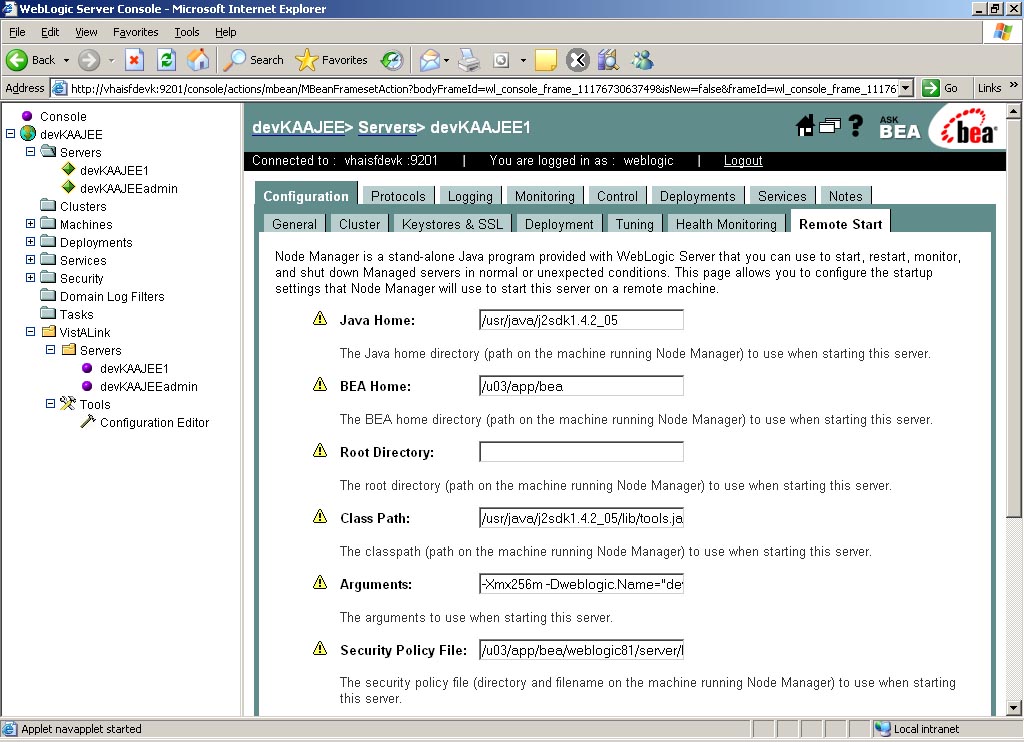 Figure -. Linux Managed Server—WebLogic  Console Screen: Remote Start TabAdd/Replace the  Directories/Files to the Managed Server ClasspathAdd or replace the following KAAJEE -related classpaths in the Class Path field (i.e., the classpath used to start the Managed Server) on the Remote Start tab on the Managed Server(s):propertiesdir (this directory points to the KaajeeDatabase.properties file)sspidir (this directory points to the location where you decompressed the  software.)commons-pool-1.2.jar (file)commons-dbcp-1.2.1.jar (file)commons-collections-3.1.jar (file)<JAVA_HOME>/lib/tools.jar:<BEA_HOME>/weblogic81/server/lib/weblogic_sp.jar:<BEA_HOME>/weblogic81/server/lib/weblogic.jar:<_STAGING_FOLDER>/kaajee_security_provider/props:<_STAGING_FOLDER>/kaajee_security_provider:<_STAGING_FOLDER>/kaajee_security_provider/common_pool_jars/commons-pool-1.2.jar:<_STAGING_FOLDER>/kaajee_security_provider/common_pool_jars/commons-dbcp-1.2.1.jar:<_STAGING_FOLDER>/kaajee_security_provider/common_pool_jars/commons-collections-3.1.jar:....Figure -. Linux Managed Server— classpath additions on the Remote Start tab
(Generic example with <Alias> placeholders)For the following example, we substituted the <Alias> placeholders as shown below:<JAVA_HOME> = /usr/java/j2sdk1.4.2_05<BEA_HOME> = /u01/app/bea<_STAGING_FOLDER> = /u01/app/bea/user_projects/domains/kaajeewebdomain<MANAGED_SERVER_NAME> = devKAAJEE1/usr/java/j2sdk1.4.2_05/lib/tools.jar:/u01/app/bea/weblogic81/server/lib/weblogic_sp.jar:/u01/app/bea/weblogic81/server/lib/weblogic.jar:/u01/app/bea/user_projects/domains/kaajeewebdomain/kaajee_security_provider/props:/u01/app/bea/user_projects/domains/kaajeewebdomain/kaajee_security_provider:/u01/app/bea/user_projects/domains/kaajeewebdomain/kaajee_security_provider/common_pool_jars/commons-pool-1.2.jar:/u01/app/bea/user_projects/domains/kaajeewebdomain/kaajee_security_provider/common_pool_jars/commons-dbcp-1.2.1.jar:/u01/app/bea/user_projects/domains/kaajeewebdomain/kaajee_security_provider/common_pool_jars/commons-collections-3.1.jar:....Figure -. Linux Managed Server— classpath additions/replacements on the Remote Start tab
(Actual example without <Alias> placeholders)Add/Replace the KAAJEE -related Arguments on the Managed Server(s)Add or replace the following KAAJEE -related arguments on the Managed Server(s):-Xmx256m -Dweblogic.Name="<MANAGED_SERVER_NAME>"-Dgov.va.med.environment.servertype=WEBLOGIC-Dgov.va.med.environment.production=false-Dlog4j.configuration=file:<USER_DOMAIN_HOME>/managed_mylog4j.xml-Dweblogic.alternateTypesDirectory=<_STAGING_FOLDER>/kaajee_security_provider-Dweblogic.ProductionModeEnabled=""The KAAJEE -related arguments are added/replaced in the Arguments field (i.e., the arguments used to start the Managed Server) on the Remote Start tab on the Managed Server(s). The arguments are added or replaced in one long string, as shown below:-Xmx256m -Dweblogic.Name="<MANAGED_SERVER_NAME>" -Dgov.va.med.environment.servertype=WEBLOGIC -Dgov.va.med.environment.production=false -Dlog4j.configuration=file:<USER_DOMAIN_HOME>/managed_mylog4j.xml -Dweblogic.alternateTypesDirectory=<_STAGING_FOLDER>/kaajee_security_provider -Dweblogic.ProductionModeEnabled=""Figure -. Linux Managed Server— argument additions/replacements on the Remote Start tab
(Generic example with <Alias> placeholders)For the following example, we substituted the <Alias> placeholders as shown below:<MANAGED_SERVER_NAME> = devKAAJEE1<USER_DOMAIN_HOME> = /u01/app/bea/user_projects/domains/kaajeewebdomain<_STAGING_FOLDER> = /u01/app/bea/user_projects/domains/kaajeewebdomain-Xmx256m -Dweblogic.Name="devKAAJEE1" -Dgov.va.med.environment.servertype=WEBLOGIC -Dgov.va.med.environment.production=false -Dlog4j.configuration=file:/u01/app/bea/user_projects/domains/kaajeewebdomain/managed_mylog4j.xml -Dweblogic.alternateTypesDirectory=/u01/app/bea/user_projects/domains/kaajeewebdomain/kaajee_security_provider -Dweblogic.ProductionModeEnabled=""Figure -. Linux Managed Server— argument additions/replacements on the Remote Start tab
(Actual example without <Alias> placeholders)Add/Replace the KAAJEE -related Security Policy File ReferenceAdd or replace the following KAAJEE -related security policy (permissions) file reference in the Security Policy File field (i.e., the security policy file used to start the Managed Server) on the Remote Start tab on the Managed Server(s):<BEA_HOME>/weblogic81/server/lib/weblogic.policyFigure -. Linux Managed Server—KAAJEE  Security Policy File field addition/replacement on the Remote Start tab
(Generic example with <Alias> placeholders)For the following example, we substituted the <Alias> placeholder as shown below:<BEA_HOME> = /u01/app/bea/u01/app/bea/weblogic81/server/lib/weblogic.policyFigure -. Linux Managed Server—KAAJEE  Security Policy File field addition/replacement on the Remote Start tab
(Actual example without <Alias> placeholders)(Windows: Managed Servers) Modify the KAAJEE -related Classpath, Arguments, and Security Policy FileUse the WebLogic Server Console to navigate to the Remote Start tab on the Configuration tab to update the Managed Server(s) KAAJEE -related classpath and arguments.Add/Replace the  Directories/Files to the Managed Server ClasspathAdd or replace the following KAAJEE -related classpaths in the Class Path field (i.e., the classpath used to start the Managed Server) on the Remote Start tab on the Managed Server(s):propertiesdir (this directory points to the KaajeeDatabase.properties file)sspidir (this directory points to the location where you unzipped the  software.)commons-pool-1.2.jar (file)commons-dbcp-1.2.1.jar (file)commons-collections-3.1.jar (file)<JAVA_HOME>\lib\tools.jar;<BEA_HOME>\weblogic81\server\lib\weblogic_sp.jar;<BEA_HOME>\weblogic81\server\lib\weblogic.jar;<_STAGING_FOLDER>\kaajee_security_provider\props;<_STAGING_FOLDER>\kaajee_security_provider;<_STAGING_FOLDER>\kaajee_security_provider\common_pool_jars\commons-pool-1.2.jar;<_STAGING_FOLDER>\kaajee_security_provider\common_pool_jars\commons-dbcp-1.2.1.jar;<_STAGING_FOLDER>\kaajee_security_provider\common_pool_jars\commons-collections-3.1.jar;....Figure -. Windows Managed Server— classpath additions/replacements on the Remote Start tab
(Generic example with <Alias> placeholders)For the following example, we substituted the <Alias> placeholders as shown below:<JAVA_HOME> = C:\java\j2sdk1.4.2_05<BEA_HOME> = C:\bea<_STAGING_FOLDER> = C:\bea\user_projects\domains\kaajeewebdomain<MANAGED_SERVER_NAME> = devKAAJEE1C:\java\j2sdk1.4.2_05\lib\tools.jar;C:\bea\weblogic81\server\lib\weblogic_sp.jar;C:\bea\weblogic81\server\lib\weblogic.jar;C:\bea\user_projects\domains\kaajeewebdomain\kaajee_security_provider\props;C:\bea\user_projects\domains\kaajeewebdomain\kaajee_security_provider;C:\bea\user_projects\domains\kaajeewebdomain\kaajee_security_provider\common_pool_jars\commons-pool-1.2.jar;C:\bea\user_projects\domains\kaajeewebdomain\kaajee_security_provider\common_pool_jars\commons-dbcp-1.2.1.jar;C:\bea\user_projects\domains\kaajeewebdomain\kaajee_security_provider\common_pool_jars\commons-collections-3.1.jar;....Figure -. Windows Managed Server— classpath additions/replacements on the Remote Start tab
(Actual example without <Alias> placeholders)Add/Replace the KAAJEE -related Arguments on the Managed Server(s)Add or replace the following KAAJEE -related arguments on the Managed Server(s):-Xmx256m -Dweblogic.Name="<MANAGED_SERVER_NAME>"-Dgov.va.med.environment.servertype=WEBLOGIC-Dgov.va.med.environment.production=false-Dlog4j.configuration=file:<USER_DOMAIN_HOME>/managed_mylog4j.xml-Dweblogic.alternateTypesDirectory=<_STAGING_FOLDER>/kaajee_security_provider-Dweblogic.ProductionModeEnabled=""The KAAJEE -related arguments are added/replaced in the Arguments field (i.e., the arguments used to start the Managed Server) on the Remote Start tab on the Managed Server(s). The arguments are added or replaced in one long string, as shown below:-Xmx256m -Dweblogic.Name="<MANAGED_SERVER_NAME>" -Dgov.va.med.environment.servertype=WEBLOGIC -Dgov.va.med.environment.production=false -Dlog4j.configuration=file:<USER_DOMAIN_HOME (with forward slashes)>/managed_mylog4j.xml -Dweblogic.alternateTypesDirectory=<_STAGING_FOLDER>\kaajee_security_provider -Dweblogic.ProductionModeEnabled=""Figure -. Windows Managed Server— argument additions/replacements on the Remote Start tab
(Generic example with <Alias> placeholders)For the following example, we substituted the <Alias> placeholders as shown below:<MANAGED_SERVER_NAME> = devKAAJEE1<USER_DOMAIN_HOME> (NOTE: with forward slashes)= C:/bea/user_projects/domains/kaajeewebdomain<_STAGING_FOLDER> = C:\bea\user_projects\domains\kaajeewebdomain-Xmx256m -Dweblogic.Name="devKAAJEE1" -Dgov.va.med.environment.servertype=WEBLOGIC -Dgov.va.med.environment.production=false -Dlog4j.configuration=file:///C:/bea/user_projects/domains/kaajeewebdomain/managed_mylog4j.xml -Dweblogic.alternateTypesDirectory=C:\bea\user_projects\domains\kaajeewebdomain\kaajee_security_provider -Dweblogic.ProductionModeEnabled=""Figure -. Windows Managed Server— argument additions/replacements on the Remote Start tab
(Actual example without <Alias> placeholders)Add/Replace the KAAJEE -related Security Policy File ReferenceAdd or replace the following KAAJEE -related security policy (permissions) file reference in the Security Policy File field (i.e., the security policy file used to start the Managed Server) on the Remote Start tab on the Managed Server(s):<BEA_HOME>\weblogic81\server\lib\weblogic.policyFigure -. Windows Managed Server— Security Policy File field addition/replacement on the Remote Start tab
(Generic example with <Alias> placeholders)For the following example, we substituted the <Alias> placeholder as shown below:<BEA_HOME> = C:\beaC:\bea\weblogic81\server\lib\weblogic.policyFigure -. Windows Managed Server— Security Policy File field addition/replacement on the Remote Start tab
(Actual example without <Alias> placeholders)(Oracle Database) Create KAAJEE Schema &  TablesContact the DBA to create the KAAJEE user ID, schema, and  tables on the Oracle database.Create KAAJEE User ID & SchemaIn summary, the DBA will need to perform the following procedures:Identify and create an Oracle Tablespace to hold the KAAJEE schema.Create a user account KAAJEE.Give "connect" and "resource" and "unlimited tablespace" privileges to the user account.The user account should have a "default" profile.Set the default tablespace for the KAAJEE user to the one created earlierSet the default "TEMP" tablespace for the KAAJEE user.Create  TablesKAAJEE requires the following two  SQL database tables:Table -. Oracle Database— SQL table definitionsRun the OracleTables.sql script, which can be found in the  distribution zip file (i.e., kaajee_security_provider_1.0.0.010.zip) in the following directory:<_STAGING_FOLDER>/kaajee_security_provider/sqlThis SQL script creates the required KAAJEE  SQL table definitions.Use the Oracle SQL*Plus software, or other similar software of your choice, to create/edit the  SQL table definitions (Table 4-4):drop table Principals;drop table GroupMembers;create table Principals ( name varchar2(32) not null, isuser varchar2(10) not null, password varchar2(32), CONSTRAINT Principals_pk PRIMARY  (name,isuser));create table GroupMembers ( principal varchar2(32) not null, mygroup varchar2(32) not null, CONSTRAINT GroupMembers_pk PRIMARY  (principal, mygroup));Figure -. Oracle Database—Sample  SQL script for KAAJEE table definitionsValidate/Verify the Creation of the KAAJEE Database Schema & TablesTo validate/verify the creation of the KAAJEE database user ID, schema, and tables, log in as user KAAJEE.(Caché Database) Create KAAJEE Schema &  TablesContact the DBA to create the KAAJEE user ID, schema, and  tables on the Caché database.Create KAAJEE User ID & SchemaCreate  TablesKAAJEE requires the following two  SQL database tables:Table -. Caché Database— SQL table definitionsRun the CacheTables.sql script, which can be found in the  distribution zip file (i.e., kaajee_security_provider_1.0.0.010.zip) in the following directory:<_STAGING_FOLDER>/kaajee_security_provider/sqlThis SQL script creates the required KAAJEE  SQL table definitions.Use the Caché Terminal with the SQL DDL import, or other similar software of your choice, to import the SQL script and run it to create/edit the  SQL table definitions (Table 4-5):drop table Principals;drop table GroupMembers;create table Principals ( name varchar(32) not null, isuser varchar(10) not null, password varchar(32), CONSTRAINT Principals_pk PRIMARY  (name,isuser));create table GroupMembers ( principal varchar(32) not null, mygroup varchar(32) not null, CONSTRAINT GroupMembers_pk PRIMARY  (principal, mygroup));Figure -. Caché Database—Sample  SQL script for KAAJEE table definitionsValidate/Verify the Creation of the KAAJEE Database Schema & TablesTo validate/verify the creation of the KAAJEE database user ID, schema, and tables, log in as user KAAJEE.Edit the KaajeeDatabase.properties File in the Props DirectoryEdit the KaajeeDatabase.properties file that is distributed with the  software (i.e., kaajee_security_provider_1.0.0.010.zip). The KaajeeDatabase.properties file is located in the following directory:<_STAGING_FOLDER>/kaajee_security_provider/propsDriverName=oracle.jdbc.driver.OracleDriverdb_URL=jdbc:oracle:thin:@MyDatabaseHost:port:MyDBdbUserID=Password=tigerschema=schemaNameFigure -. Sample KaajeeDatabase.properties file as delivered with KAAJEEWhere (sample values distributed with KAAJEE SSPIs reference Oracle):DriverName = oracle.jdbc.driver.OracleDriverdb_URL = jdbc:oracle:thin:@MyDatabaseHost:port:MyDBHost (e.g., Oracle)Port (e.g., 1521)Database NamedbUserID = Password = tigerschema = schemaNameYou should replace the values provided in this file with the appropriate values that point to your database server and database that holds the KAAJEE tables (see Step #4.3.2.4.5 [(Oracle Database) Create KAAJEE Schema & SSPI Tables"] or #4.3.2.4.6 ["(Caché Database) Create KAAJEE Schema & SSPI Tables"] and Table 4-4 or Table 4-5 in this manual).Sample Oracle and Caché Database Drivers and URLs are shown below:DriverName=oracle.jdbc.driver.OracleDriverdb_URL=jdbc:oracle:thin:@host:port:MyDatabaseNameFigure -. Oracle Database—Sample Driver and URLDriverName=com.intersys.jdbc.CacheDriverdb_URL=jdbc:Cache://MyDomainName:port/MyNamespaceFigure -. Caché Database—Sample Driver and URLThe database connection pooling is implemented using JDBC. KAAJEE implements connection pooling in the  via the Apache Jar file available at the following Website:http://jakarta.apache.org/commons/dbcp/This allows the developer to make the connections to the database through the Database Connection Pool to give the best performance possible.(Linux: Admin Server) Restart the WebLogic Application Server Domain (startWeblogic.sh)Change the DirectoryChange the directory to the <DOMAIN_NAME> (e.g., kaajeewebdomain is the WebLogic server domain name):<USER_DOMAIN_HOME>For example:cd /u01/app/bea/user_project/domains/kaajeewebdomainEnter the Start CommandEnter the following command after the "<USER_DOMAIN_HOME>" prompt:./startWebLogic.shWait for the Server to Come Up Before ProceedingRestarting the server ensures that the domain server refreshes its configuration values, etc. and that the new configuration changes take effect.(Windows: Admin Server) Restart the WebLogic Application Server Domain (startWeblogic.cmd)Create a New DOS ShellChange the DirectoryChange the directory to the <DOMAIN_NAME> (e.g., kaajeewebdomain is the WebLogic server domain name):<USER_DOMAIN_HOME>For example:cd C:\bea\user_project\domains\kaajeewebdomainEnter the Start CommandEnter the following command after the "<USER_DOMAIN_HOME>" prompt:startWeblogic.cmdWait for the Server to Come Up Before ProceedingRestarting the server ensures that the domain server refreshes its configuration values, etc. and that the new configuration changes take effect.Configure the Custom Security Authentication Providers in the WebLogic Application ServerConfigure the Custom Security Authentication Providers in the WebLogic Application Server using the WebLogic . You can configure the WebLogic Application Server realms by using the WebLogic console mode, as shown in the steps that follow:Connect to the WebLogic For example:  URL    : http://localhost:7001/console/Log onto the WebLogic  Administration ConsoleLog onto the WebLogic Server Administration Console using the Boot User Name and User Password, as shown below: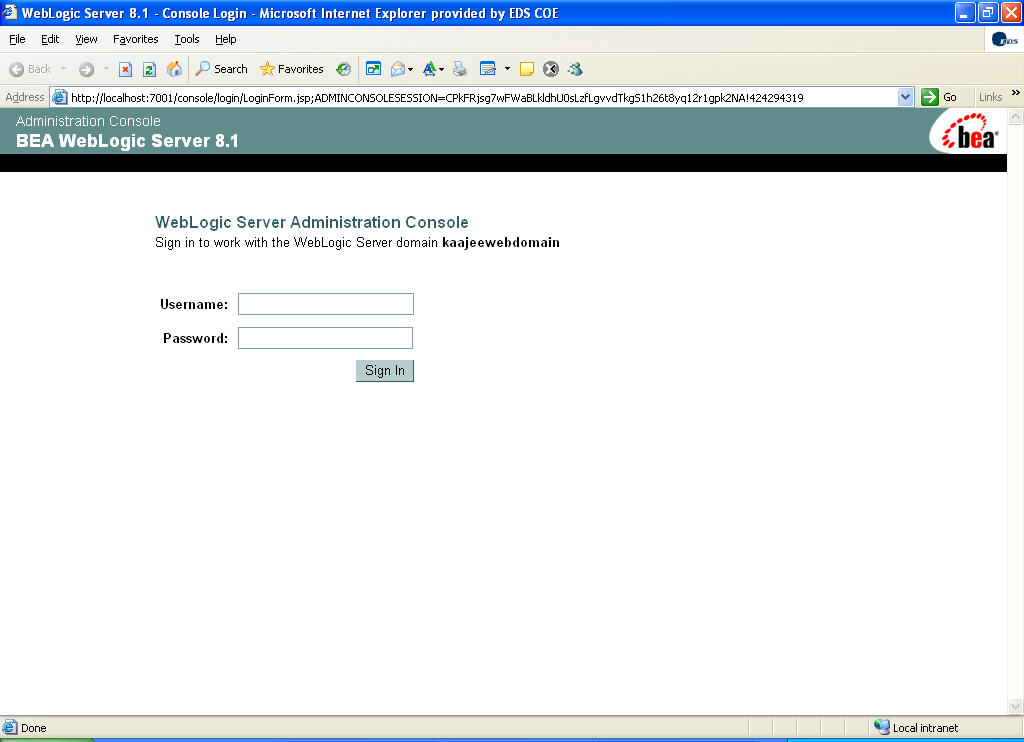 Figure -. WebLogic  Console Screen: Signon screenAfter signing on (Figure 4.3-30), you are presented with the following WebLogic Server Administration Console screen: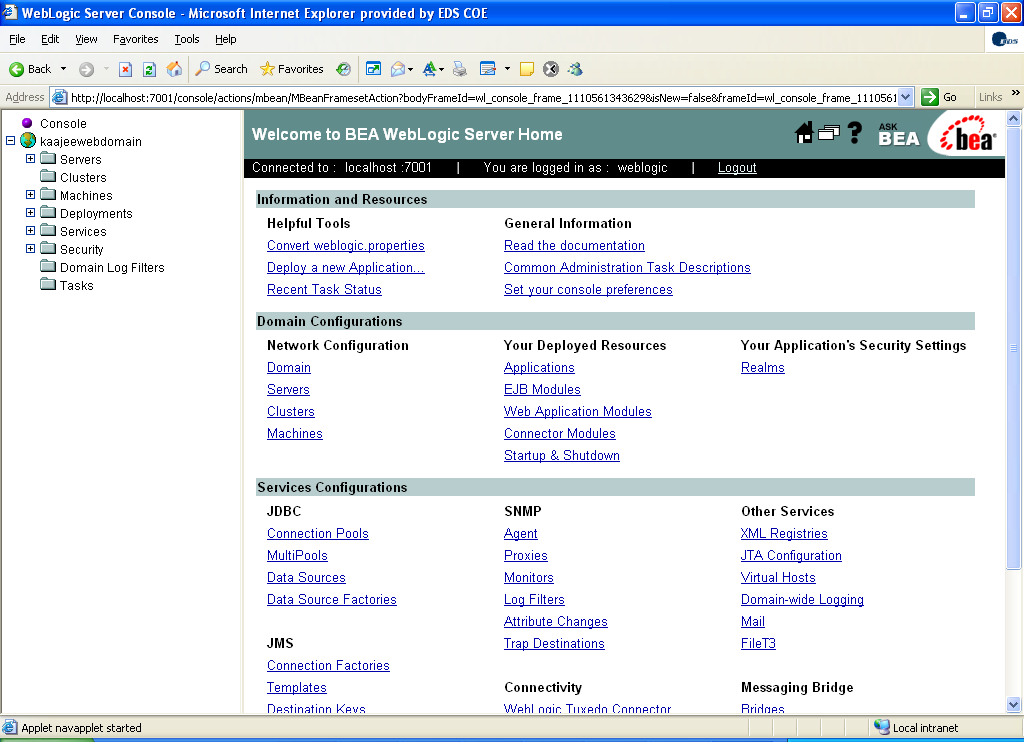 Figure -. WebLogic  Console Screen: WebLogic server homeNavigate to the Authentication DirectoryNavigate to the Authentication directory, as shown in Figure 4.3-32:Security > Realms > myrealm > Providers >AuthenticationClick on Authentication, as shown below: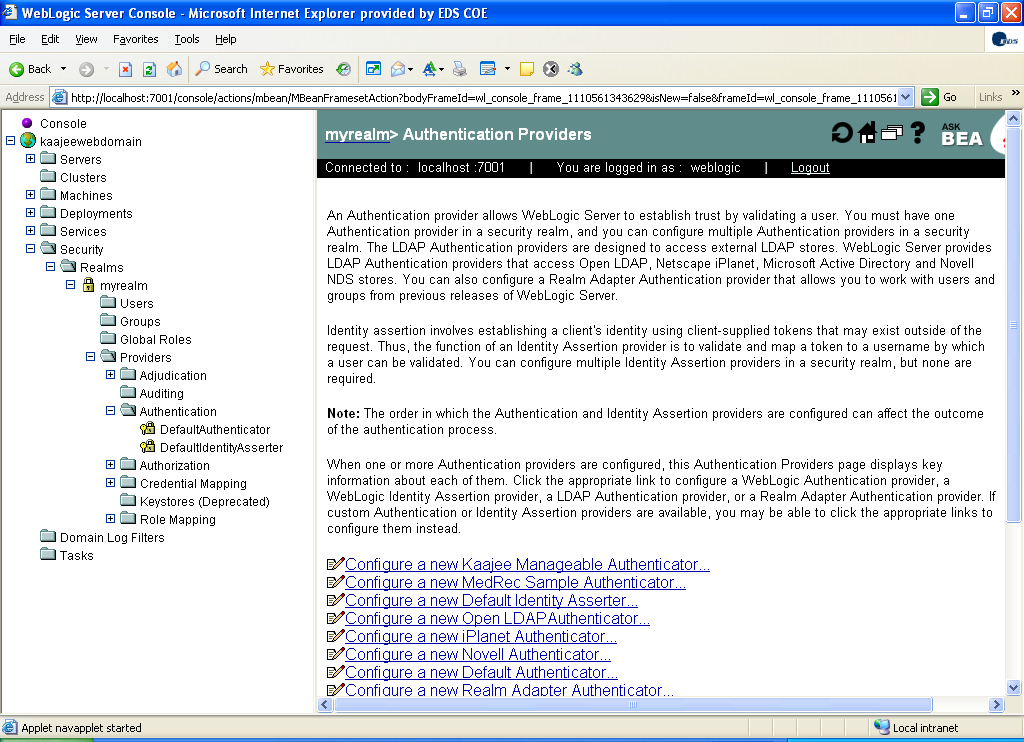 Figure -. WebLogic  Console Screen: myrealm> Authentication Providers screenCreate a new KAAJEE Manageable AuthenticatorClick on the Configure a new Kaajee Manageable Authenticator option (Figure 4.3-32). You will then see the following screen: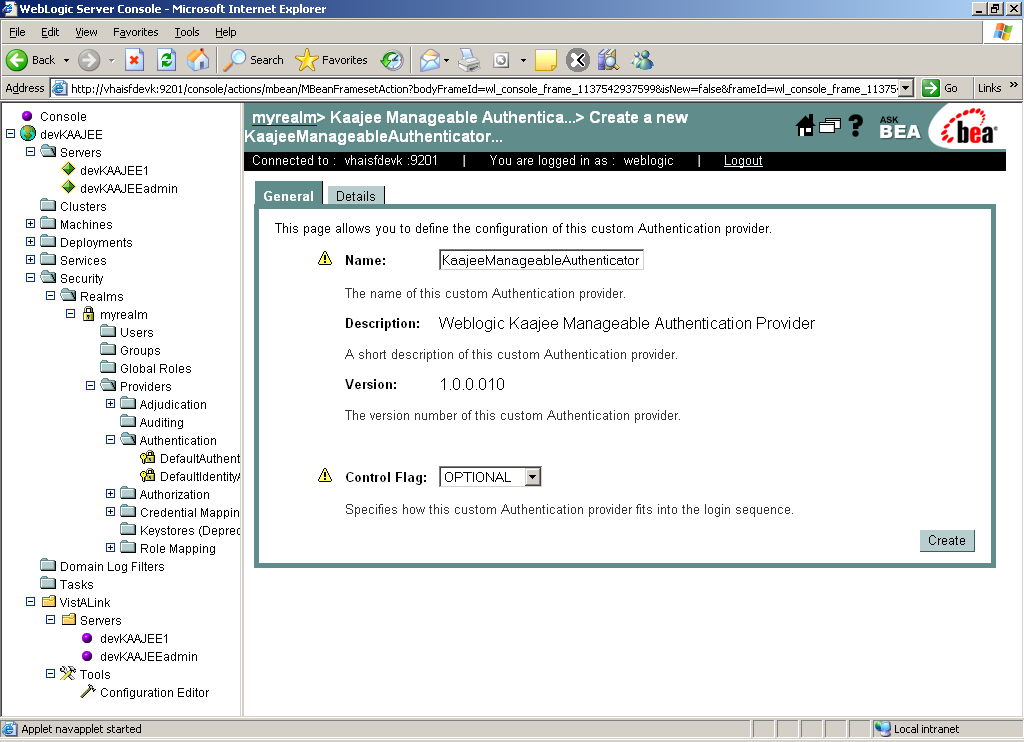 Figure -. WebLogic  Console Screen: Create a new KaajeeManageableAuthenticator screenUsers must accept the default settings (e.g., KaajeeManageableAuthenticator name) and click Create.Configure a new KAAJEE Manageable AuthenticatorAfter creating the KAAJEE authenticator, you will then see the following screen: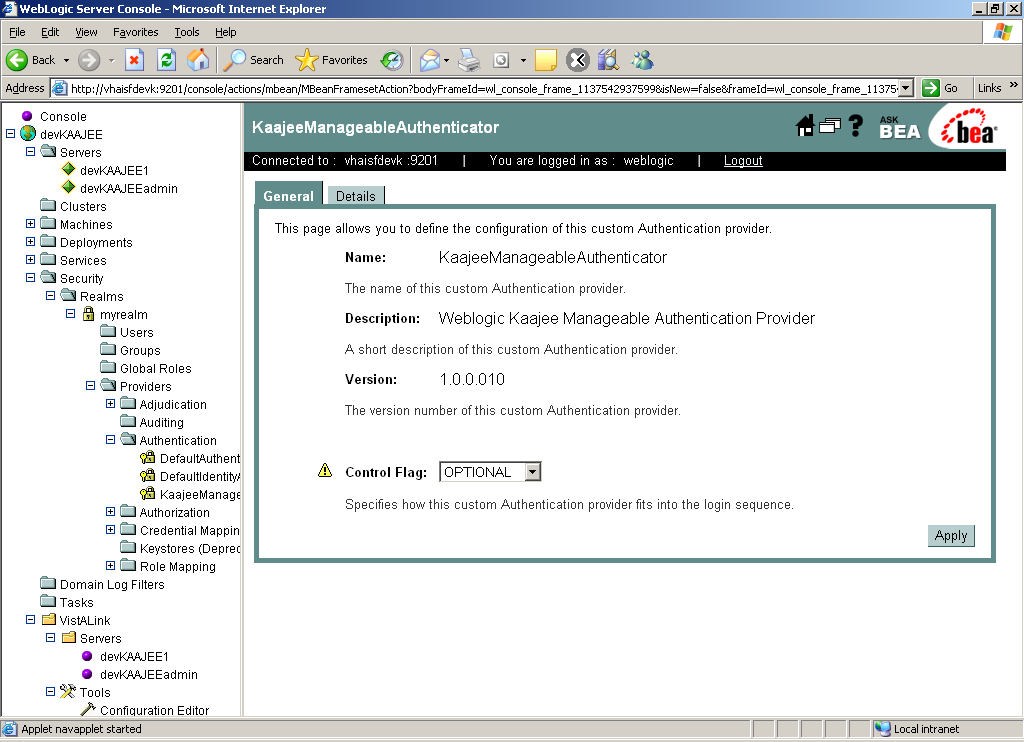 Figure -. WebLogic  Console Screen: KaajeeManageableAuthenticator screenUsers must accept the default settings and click Apply.Configure the DefaultAuthenticatorClick on DefaultAuthenticator as shown below: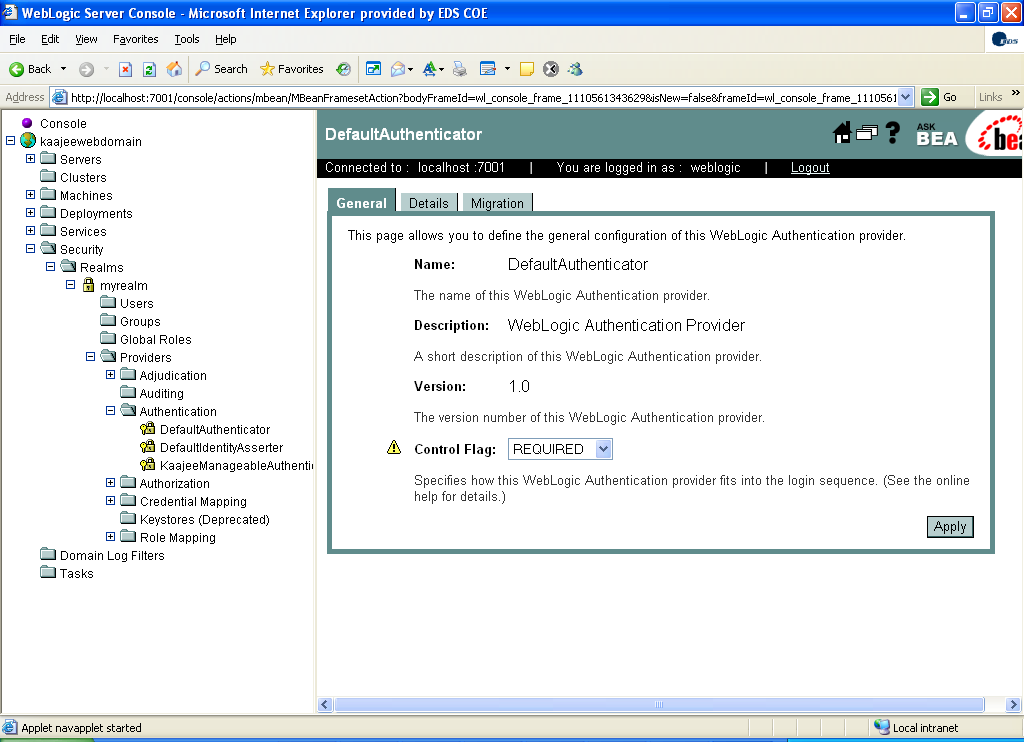 Figure -. WebLogic  Console Screen: DefaultAuthenticator screen—Change Control Flag settingUse the dropdown box next to the Control Flag field to change the setting to SUFFICIENT and then click Apply, as shown in Figure 4.3-36.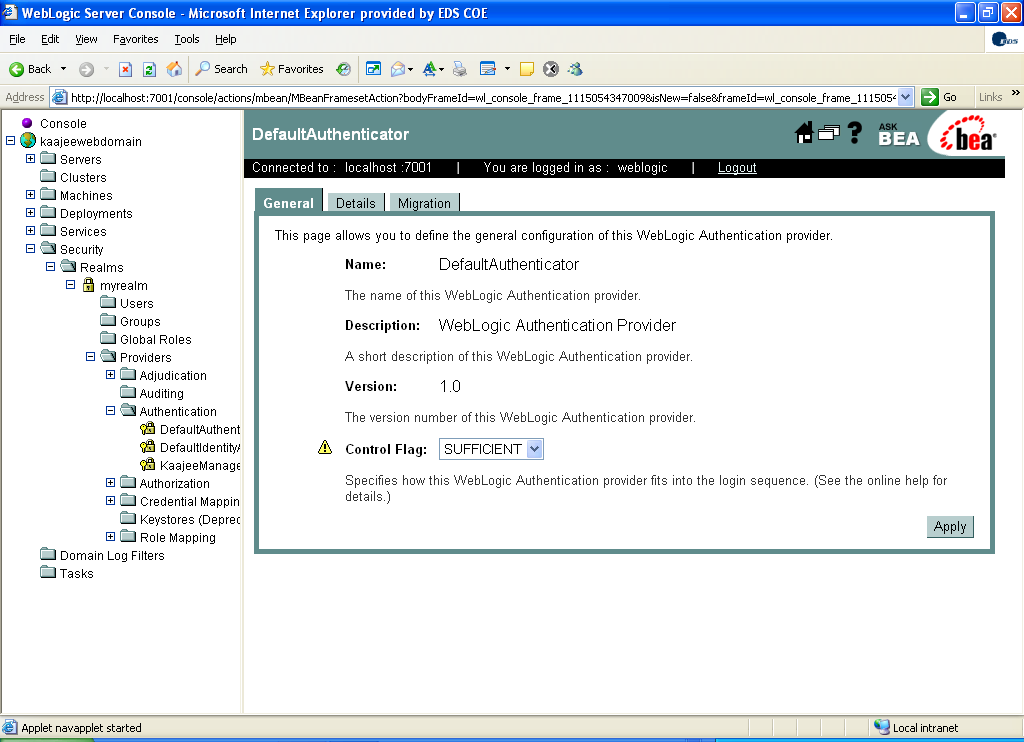 Figure -. WebLogic  Console Screen: DefaultAuthenticator screen—SUFFICIENT Control Flag settingStop the WebLogic Application ServerStop the WebLogic Application Server using the WebLogic console software (i.e., WebLogic Server 8.1 Console Login).Reboot/Restart the WebLogic Application ServerReboot/Restart the WebLogic Application Server so all changes to the database, tables, and etc. take effect.Verify all Use the WebLogic console software (i.e., WebLogic Server 8.1 Console Login) to navigate to the following locations:Kaajeewebdomain/Security/Realms/myrealm/Users.Kaajeewebdomain/Security/Realms/myrealm/Groups.Configure  3.0 (or higher) JDBC Connections with the WebLogic Server (required)To configure the  tables for a J2EE DataSource, please refer to the "Configuring for a J2EE DataSource" topic in the   Installation Guide.Edit the KAAJEE Configuration File (required)Locate the kaajeeConfig.xml File (required)The  or Application Server Administrator must first locate the kaajeeConfig.xml file in the Web application ear or standalone war file, as follows:Exploded Ear FilesNavigate to the -INF directory in the application's exploded ear/war file—Locate the KAAJEE configuration file (i.e. kaajeeConfig.xml)Ear Files1.	Unzip the application's ear file—Explode the artifact.2.	For any war file that implements KAAJEE authentication inside the ear file, unzip the war file.3.	Navigate to the -INF directory—Locate the KAAJEE configuration file (i.e. kaajeeConfig.xml)Standalone War Files1.	Unzip the application's war file that implements KAAJEE authentication.2.	Navigate to the -INF directory—Locate the KAAJEE configuration file (i.e. kaajeeConfig.xml)The following is a sample excerpt of the kaajeeConfig.xml file as distributed with KAAJEE 1.0.1.xxx:<?xml version="1.0" encoding="UTF-8"?><kaajee-config xmlns:xsi="http://www.w3.org/2001/XMLSchema-instance" xsi:noNamespaceSchemaLocation="kaajeeConfig.xsd">  <!-- host application name, used for login page display and logging -->  <host-application-name>KAAJEE Sample</host-application-name>  <!-- put each station number for KAAJEE login here -->  <login-station-numbers>    <station-number>###</station-number>    <station-number>###9XX</station-number>    <station-number>###9XX</station-number>    <station-number>###XX</station-number>    <station-number>###XX</station-number>    <station-number>###</station-number>    <station-number>###9XX</station-number>    <station-number>###9XX</station-number>    <station-number>###XX</station-number>    <station-number>###XX</station-number>  </login-station-numbers>...</kaajee-config>Figure -. Sample Station Number excerpt of the kaajeeConfig.xml fileEdit the Station Number List in the kaajeeConfig.xml File (required)Use a text editor (e.g., Microsoft Notepad) or other xml editing software to open and edit the kaajeeConfig.xml file. The <station-number> tags control the Station Number list displayed to the end-user in KAAJEE's login Web page Institution drop-down list. In Figure 4.5-1, we represent the application-specific Station Numbers as placeholders displayed in bold typeface beginning with "###".In the kaajeeConfig.xml file, you must replace these placeholder Station Number values with the appropriate valid values for the user to log into for your Web-based application. You can specify both division-level and facility-level Station Numbers, as appropriate for your application. To be valid, the values entered must be recognized by Standard Data Services ().Implement  in the kaajeeConfig.xml File (optional)KAAJEE provides Secured Socket Layer () support. KAAJEE can be configured to use  when the Web login page is presented to the user. In order to configure use of , the KAAJEE configuration file (i.e. kaajeeConfig.xml) must be edited as described below:Uncomment the <ssl-listen-port-number> xml tag.Change the default value from "7002" with an appropriate value that represents the  listen port on your J2EE Application Server.From:  <!-- BEAWeblogic Server  listen port , used for login page to implement    -->  <!--   <ssl-listen-port-number>7002</ssl-listen-port-number>  -->Figure -. Sample  excerpt of the kaajeeConfig.xml file (before edits)To:  <!-- BEAWeblogic Server  listen port , used for login page to implement    --><ssl-listen-port-number>####</ssl-listen-port-number>Figure -. Sample  excerpt of the kaajeeConfig.xml file (after edits)Where "####" represents the  listen port on your J2EE Application Server.Currently, KAAJEE does not account for multiple environment scenarios with . For example:It does not account for mapping of non- to  and vice versa from an external source such as a load balancer (e.g., BIG-IP from F5).In addition, when the Web login page is in , KAAJEE assumes that upon return from the Web login page to the targeted protected page that the desired mode should be non-.Test the KAAJEE Installation Using the KAAJEE Sample Web Application (recommended)KAAJEE 1.0.1.xxx distributes a KAAJEE Sample Web Application as both an exploded and packaged  file. Both the exploded ear and packaged ear files are located in the following directory:Packaged:<STAGING_FOLDER>/kaajee-1.0.1.xxx/samples/kaajeeSampleApp-1.0.1.xxx.earExploded:<STAGING_FOLDER>/kaajee-1.0.1.xxx/samples/exploded/kaajeeSampleApp-1.0.1.xxxEAR/Neither of these files is plug-and-play. Thus, it requires that some additional procedures be performed by developers/Web administrators, as outlined in the steps that follow.The KAAJEE Sample Web Application is a J2EE Web-based application that has a protected resource, which is protected by the XUKAAJEE_SAMPLE VistA M security key (security role). In addition, this application is configured to use Form-based Authentication as its authentication method.The form login configuration is configured to use KAAJEE as the login provider for this Form-based Authentication method. To complete a successful login, the login user must pass both authentication and authorization requirements.First, an initial authentication occurs against a VistA M Server (i.e., Access and Verify codes). Then, if the login user passes this phase, the XUKAAJEE_SAMPLE VistA M security key is used by the KAAJEE Sample Web Application to create a J2EE group/principal of the same name on the J2EE Application Server if not already created. In addition, the login user will be assigned membership to this group on the J2EE Application Server during the login session. This membership is necessary as the authorization aspect of Form-based Authentication validates the role-based access by the membership of the associated group/principal.Allocate the XUKAAJEE_SAMPLE Security Key (required)On the VistA M Server, use VA FileMan to allocate (add) the XUKAAJEE_SAMPLE VistA M security key, added with Kernel Patch XU*8.0*451, to any user who wants to test and log into VistA using the KAAJEE Sample Web Application.One way to check whether or not you have the XUKAAJEE_SAMPLE VistA M security key in the SECURITY  file (#19.1) on the VistA M Server is to use VA FileMan as follows:>D Q^DIVA FileMan 22.0Select OPTION: INQUIRE TO  ENTRIESOUTPUT FROM WHAT : SECURITY // <Enter>Select SECURITY  NAME: XUKAAJEE_SAMPLEANOTHER : <Enter>STANDARD CAPTIONED OUTPUT? Yes// <Enter>  (Yes)Include COMPUTED fields:  (N/Y/R/B): NO// <Enter> - No record number (IEN), no Computed FieldsNAME: XUKAAJEE_SAMPLE  DESCRIPTIVE NAME: KAAJEE SAMPLE  APPLICATION  SEND TO J2EE: Yes DESCRIPTION:  This key is required to access the KAAJEE Sample Web Application.Select SECURITY  NAME: <Enter>Select OPTION: <Enter>>Figure -. Verifying that the XUKAAJEE_SAMPLE  M security key is installed on your systemIf you do not get double question marks ("??") at the "Select SECURITY  NAME:" prompt when you enter "XUKAAJEE_SAMPLE," then you have this VistA M security key installed on your system.If you have the KAAJEE Sample Web Application deployed, then you can test the KAAJEE login.Before allocating this VistA M security key to your J2EE users, you will get a Forms Authentication error page (loginerror.jsp).After allocating this VistA M security key to your J2EE users, you and your users should be able to login successfully using the KAAJEE Sample Web Application provided that you and your users have this XUKAAJEE_SAMPLE VistA M security key.Figure 4.6-2 is a screen capture of how to allocate the XUKAAJEE_SAMPLE VistA M security key to your J2EE users. This example assumes that the VistA M system administrator has the Kernel  menu:CHOOSE 1-4: 1 <Enter>       Systems Manager Menu          Device Management ...          Programmer Options ...          Operations Management ...          Spool Management ...          Information Security Officer Menu ...          Taskman Management ...          User Management ...          Application Utilities ...          Capacity Management ...          Manage Mailman ...          Menu Management ...          VA FileMan ...          Verifier Tools Menu ...Select Systems Manager Menu Option: MEN <Enter> u Management          Edit options          Key Management ...          Secure Menu Delegation ...          Restrict Availability of Options          Option Access By User          List Options by Parents and Use          Fix Option File Pointers          Help Processor ...   OPED   Screen-based Option Editor          Display Menus and Options ...          Edit a Protocol          Menu Rebuild Menu ...          Out-Of-Order Set Management ...          See if a User Has Access to a Particular Option          Show Users with a Selected primary MenuSelect Menu Management Option:  <Enter> Management          Allocation of Security Keys          De-allocation of Security Keys          Enter/Edit of Security Keys          All the Keys a User Needs          Change user's allocated keys to delegated keys          Delegate keys          Keys For a Given Menu Tree          List users holding a certain key          Remove delegated keys          Show the keys of a particular userSelect Key Management Option: ALLOCA <Enter> tion of Security KeysAllocate key: XUKAAJEE_SAMPLEAnother key: <Enter>Holder of key: XUUSER, <Enter>      ACAnother holder: TESTER, KAAJEE <Enter>  TESTER,KAAJEE WEBKAT       KWT       Another holder: <Enter>You've selected the following keys: XUKAAJEE_SAMPLEYou've selected the following holders: XUUSER,                 TESTER,You are allocating keys.  Do you wish to proceed? YES// <Enter>XUKAAJEE_SAMPLE being assigned to:     XUUSER,               Person already holds key - no action taken     TESTER,     Person already holds key - no action taken          Allocation of Security Keys          De-allocation of Security Keys          Enter/Edit of Security Keys          All the Keys a User Needs          Change user's allocated keys to delegated keys          Delegate keys          Keys For a Given Menu Tree          List users holding a certain key          Remove delegated keys          Show the keys of a particular userSelect Key Management Option: Figure -. Allocating the XUKAAJEE_SAMPLE  M security key—Sample user dialogueEdit jdbc.properties File (required)KAAJEE 1.0.1.xxx distributes two template versions of the jdbc.properties file, configured based on the database type:jdbc.properties.cachejdbc.properties.oracleThese files are located in following directory:<STAGING_FOLDER>\samples\exploded\kaajeeSampleApp-1.0.1.xxxEAR\APP-INF\classes\gov\va\stddata\factory\dbEdit the appropriate file for your database and rename it to:jdbc.propertiesEdit the kaajeeConfig.xml File (required)If you have not already edited the kaajeeConfig.xml file as described in Step #4.5, you must edit the kaajeeConfig.xml file and replace the placeholder Station Numbers with the Station Numbers appropriate to your Web application.Edit the web.xml File (required)Edit the web.xml file. Change the value in the <run as> tag to the appropriate admin user for your J2EE Application Server (e.g., weblogic).Deploy and Test the KAAJEE Sample Web Application with the Updated kaajeeConfig.xml File (required)Use WebLogic to deploy the KAAJEE Sample Web application ear or standalone war file with the updated kaajeeConfig.xml file (see #4.5 and 4.6.3) on all appropriate application servers. Test the deployed application.Exploded Ear FilesLeave application as an exploded ear file.Packaged Ear Files1.	Zip any unzipped war files that implements KAAJEE authentication into a war, replacing the old war file.2.	Zip up the application ear file.(Linux/Windows) Configure log4j for All J2EE-based Application Log Entries (required)In order to provide a unified logger and consolidate all log/error entries into one file, all J2EE-based application-specific loggers must be added to the same log4j configuration file, which should be the active log4j configuration file for the server. After locating the active log4j configuration file used on the server you are configuring (e.g., mylog4j.xml file), add in the KAAJEE (and FatKAAT) loggers to that file.To locate the active log4j configuration file, look for the"-Dlog4j.configuration=" argument in the startup script file (i.e., startWebLogic.sh or startWebLogic.cmd). The "-Dlog4j.configuration=" should be set to the absolute location of the configuration file (e.g., c:/mydirectory/mylog4j.xml). If no such argument is present, look for a file named "log4j.xml" in a folder on the server classpath.You must configure log4j for the first time, if all three of the following conditions exist:The "-Dlog4j.configuration=" argument does not exist in the WebLogic JVM startup script files.The "log4j.xml" file does not exist in the classpath.There is no pre-existing log4j configuration file in the folder placed on the classpath of the WebLogic Application Server containing the configuration files for all HealtheVet-VistA J2EE applications (e.g., <HEV CONFIGURATION FOLDER>).For first time log4j configuration procedures, please refer to the "log4j Configuration File" topic in the VistALink Installation Guide. Also, sample log4j configuration files are included with the VistALink 1.5 software distribution.Once the log4j file is initially configured, you need to configure the file specifically for KAAJEE log entries as outlined below.Configure Application for log4jFollow the Log4J instructions (http://jakarta.apache.org/log4j/docs/) to configure your application for Log4J.Edit the File Name and Location for All Log EntriesEdit the "verboseDailyRollingFileAppender" <appender name> tag in the active log4j configuration file (e.g., mylog4j.xml file). The "File" <param name> tag should point to the common file name and location where all J2EE-based application daily log entries for that domain will be recorded, as shown below:  <appender name="verboseDailyRollingFileAppender" class="org.apache.log4j.DailyRollingFileAppender">    <param name="File" value="C:/AllAppData/bea/user_projects/domains/AllAppDomain/log/AllApp.log"/>    <param name="DatePattern" value="'.'yyyy-MM-dd"/>    <layout class="org.apache.log4j.PatternLayout">          <param name="ConversionPattern" value="%-4r %d{8601} [%t] %-5p %C:%M:%L - %m%n"/>    </layout>  </appender>Figure -. Sample excerpt of the mylog4j.xml file—Editing common log file name and location (Windows)In this example (Figure 4.7-1), the following common log file name and location is indicated:C:/AllAppData/bea/user_projects/domains/AllAppDomain/log/AllApp.logThe Enterprise Management Center () or Application Server Administrator should point to the same log file established for that domain on the application server where all J2EE-based applications are logging their entries.Add KAAJEE-specific Logger TagsAdd the following KAAJEE-specific logger tags to the active log4j configuration file (e.g., mylog4j.xml file) on the application server:gov.va.med.authentication.kernelgov.va.med.authentication.kernel.cactusGenerally, the log level should be set as follows:Integrating KAAJEE—Set log level to DEBUG.Normal Operation Mode—Set log level to ERROR.The following figure shows the detailed logger tag information that must be added to the active log4j configuration file (e.g., mylog4j.xml file) for KAAJEE:...  <logger name="gov.va.med.authentication.kernel" additivity="false" >        <level value="debug" />       <appender-ref ref="verboseDailyRollingFileAppender"/>  </logger>  <logger name="gov.va.med.authentication.kernel.cactus" additivity="false" >        <level value="debug" />       <appender-ref ref="verboseDailyRollingFileAppender"/>  </logger>...Figure -. Sample excerpt of the mylog4j.xml file—Adding KAAJEE logger informationUpon completing the installation of KAAJEE-related software on the  M Server and WebLogic Application Server, you are now ready to develop/run HealtheVet-VistA Web-based applications that use KAAJEE.DateRevisionDescriptionAuthor(s)Author(s)04/02/091.0Initial KAAJEE 1.0.1.xxx documentation.KAAJEE 1.0.1.003SSPI 1.0.0.010Kernel Patch XU*8.0*451Initial KAAJEE 1.0.1.xxx documentation.KAAJEE 1.0.1.003SSPI 1.0.0.010Kernel Patch XU*8.0*451KAAJEE Development Team, Oakland, CA Oakland Office of Information Field Office (OIFO):REDACTED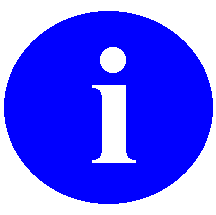 NOTE: Kernel is the designated custodial software application for KAAJEE; however, KAAJEE comprises multiple patches and software releases from several HealtheVet-VistA applications.: For the specific VistA M Server software patches required for the implementation of KAAJEE, please refer to Table 2-2 in this manual.SymbolDescriptionNOTE/: Used to inform the reader of general information including references to additional reading material.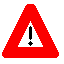 CAUTION or DISCLAIMER: Used to inform the reader to take special notice of critical information.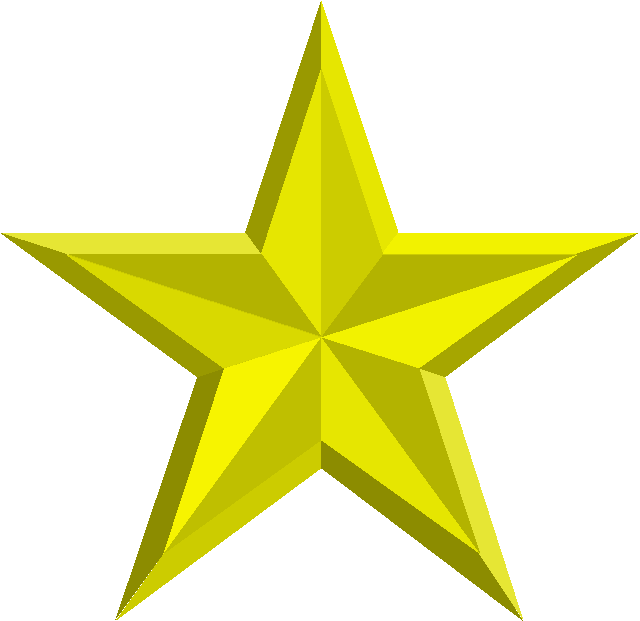 UPGRADES/VIRGIN INSTALLATION: Used to denote Upgrade or Virgin installation instructions only.Skip forward to the referenced step or procedure that is indicated.Instructions that only apply to the Linux operating systems (i.e., Red Hat Enterprise ES 3.0) are set off and indicated with this Linux "Tux" penguin icon.Instructions that only apply to Microsoft Windows operating systems (i.e., Microsoft Windows 2000 or XP) are set off and indicated with this stylized "Windows" icon.NOTE: Callout boxes refer to labels or descriptions usually enclosed within a box, which point to specific areas of a displayed image.NOTE: Methods of obtaining specific technical information online will be indicated where applicable under the appropriate topic.: For details about obtaining data dictionaries and about the formats available, please refer to the "List File Attributes" chapter in the "File Management" section of the VA FileMan Advanced User Manual.: For more information on VistALink, please refer to the VistALink documentation located on the VHA Software Document Library (VDL) Website at the following Website:http://www.va.gov/vdl/application.asp?appid=163DISCLAIMER: The appearance of any external hyperlink references in this manual does not constitute endorsement by the Department of Veterans Affairs (VA) of this Website or the information, products, or services contained therein. The VA does not exercise any editorial control over the information you may find at these locations. Such links are provided and are consistent with the stated purpose of this VA Intranet Service.NOTE: Kernel is the designated custodial software application for KAAJEE; however, KAAJEE comprises multiple patches and software releases from several HealtheVet-VistA applications.: For the specific VistA M Server software patches required for the implementation of KAAJEE, please refer to Table 2-2 in this chapter.File/Item NameTypeDescriptionKAAJEE_1_0_1_README.ASCIIReadme File. Use this file for any pre-installation instructions, last minute changes, new instructions, and additional information to supplement the manuals.Read all sections of this file prior to following the installation instructions in the Kernel Authentication & Authorization for J2EE (KAAJEE) Installation Guide (i.e., KAAJEE_1_0_1_INSTALLGUIDE.PDF).KAAJEE_1_0_1_INSTALLGUIDE.PDFBinaryInstallation Guide. Use this manual in conjunction with the Readme text file (i.e., KAAJEE_1_0_1_README.) to install the required software.KAAJEE_1_0_1_DEPLOYGUIDE.PDFBinaryDeployment Guide. This manual contains the User Guide, Developer guide, and Systems Management Guide for KAAJEE.KAAJEE-related VistA M Server Patches
(See Table 2-2)ASCII Distributions (Patches)/Software Releases. Software patches for installation on the VistA M Server:Kernel—Options, RPCs, Routines, & FilesRPC Broker—Options, RPCs, Routines, & Fileskaajee_security_provider_1.0.0.010.zipBinarySecurity Service Provider Interface () Software. The  software download Zip file for installation on the application server.kaajee_security_provider_1.0.0.010.zip.MD5BinarySecurity Service Provider Interface () Software Checksum. The MD5 checksum value for the  software download Zip file.: For the KAAJEE software release, all distribution files, unless otherwise noted, are available for download from the Enterprise Product Support (EPS) anonymous directories:Preferred Method	REDACTED 

This method transmits the files from the first available FTP server.Albany OIFO	REDACTEDHines OIFO	REDACTEDSalt Lake City OIFO	REDACTED: For more information on MD5 files, please refer to the "Checksums: MD5—Application Server Java-related Software" topic in this chapter.: For more information on the MD5 checksum and algorithm, please refer to the following Website:http://www.fourmilab.ch/md5/BEGIN: Linux InstructionsEND: Linux InstructionsLinux users, skip to 2.4.2.BEGIN: Microsoft Windows InstructionsEND: Microsoft Windows InstructionsBEGIN: Linux InstructionsEND: Linux InstructionsLinux users, skip to 2.5.BEGIN: Microsoft Windows InstructionsEND: Microsoft Windows InstructionsSoftwareVersionPatch ReleaseSubject/DescriptionKernel8.0XU*8.0*2653 Strikes and You Are Out—This patch was released with KAAJEE 1.0.0.019. It enhanced security by providing Internet Protocol (IP) address locking functionality (terminal servers are uniquely handled). Also provides special locking security for individual users. NOTE: This patch is required for Kernel Patch XU*8.0*337.Kernel8.0XU*8.0*329	Used with Web-Based Kernel Authentication Tool—This patch was released with KAAJEE 1.0.0.019. It contained the following:One "B"-type option, XUS KAAJEE  LOGON. This option contains references to the following RPCs in its "RPC" multiple:  USER  LOGOUTThis option has no effect on those RPCs as such; however, having this option assigned allows KAAJEE to call these RPCs on behalf of the end-user.One "Menu"-type option, XUCOMMAND. This option is only used to link XUS KAAJEE  LOGON to XUCOMMAND. As all authenticated users have access to XUCOMMAND, this linkage enables all users to have access to all RPCs listed under the XUS KAAJEE  LOGON "B"-type option.Two RPCs:  USER  LOGOUTOne Routine: XUSKAAJKernel8.0XU*8.0*337 SSO/UC Support—This patch was released with KAAJEE 1.0.0.019. It updated Kernel Authentication and Authorization routines in order to enable SSO/UC and provide the VPID for KAAJEE. It also distributes the XUS ALLKEYS RPC that is required by KAAJEE. NOTE: Kernel (i.e., Kernel Patch XU*8.0*337) is the designated custodial package of the SSO/UC-related software.

This patch is dependent on Kernel Patch XU*8.0*265 because Patches XU*8.0*265 and 337 are modifying the same Kernel Authentication and Authorization routines.Kernel8.0XU*8.0*361Proxy Application User for Re-hosting Effort—This patch was released with KAAJEE 1.0.0.019. FatKAAT (not yet released) uses the Application Proxy user provided with this patch. NOTE: This patch is not directly required by KAAJEE; however, since VistALink requires this patch and KAAJEE requires VistALink, this patch is included here.Kernel8.0XU*8.0*430Return Value For Administrative Parent (KAAJEE)—This patch returns a caret ("^") for the Administrative Parent station number whenever it is not defined. KAAJEE converts this caret ("^") back to an empty string to eliminate a code problem.Kernel8.0XU*8.0*451KAAJEE Login Page—Removal of Refresh Button. This patch is currently was released with KAAJEE 1.0.1.xxx. This patch provides the following functionality or bug fixes:Enhanced Login Functionality:Removed Refresh button from KAAJEE login page.Added JavaScript code for client-side sorting of Institutions.Provided Access code ; Verify code capability in one line.Added support for parameter passing of Default Institution and Institution sorting preferences. This addresses the issues of persistent cookies when using Thin Clients and Terminal Servers.Made the KAAJEE Login Web page more Section 508 friendlier.Added Sample Web Application—Provide KAAJEE Sample Web Application.Updated Software Version Support:Compiled and tested KAAJEE against  13.0.Compiled and tested KAAJEE against VistALink 1.5.1.002.Bug Fixes:Fixed issue with KAAJEE login not updating LAST SIGN-ON DATE/TIME field (#202) in the NEW PERSON file (#200).Fixed Response already committed error—The code that was fixed was associated with processing the persistent cookie information on the Application Server. This fix should also fix the extra M process that was created.RPC Broker1.1XWB*1.1*35NON-callback Server—This patch was released with KAAJEE 1.0.0.019. It provided local sites with the ability to control the range of ports used in connecting to joint and/or contracting facilities, useful behind firewalls.This patch contains the following:Modified XWB LISTENER STARTER option.Added a new XWB LISTENER STOP  option.Modified RPC BROKER  PARAMETERS file (#8994.1).Modified XWB LISTENER EDIT template.New entry added to the PARAMETER DEFINITION file (#8989.51).Modified/New routines.: For specific VistA M Server patch details, please refer to the Patch Module on FORUM.NOTE: This table only includes VistA M Server software patches required for KAAJEE; it does not list Commercial-Off-The-Shelf (COTS) software or other HealtheVet-VistA software/patches that are not directly related to KAAJEE.VIRGIN INSTALLATION: Virgin installation-specific instructions or information that can be skipped will be found here.UPGRADES: Upgrade-specific instructions or information will be found here.NOTE: The information in this topic is directed at the Information Resource Management () personnel located at a site.Minimum Software/ConfigurationDescriptionOperating System SoftwareOne of the following operating systems:Digital Standard M (DSM) V6.3-031 for  or greaterInterSystems Caché NOTE: The VistA M Server need not be an NT system.Fully Patched M AccountsYou should have both a development Test account and a Production account for KAAJEE software.The account(s) must contain the fully patched versions of the following software:Kernel 8.0Kernel Toolkit 7.3RPC Broker 1.1VA FileMan 22.0VistALink 1.5 NOTE: Kernel is the designated custodial software application for KAAJEE. However, KAAJEE comprises multiple patches and software releases from several HealtheVet-VistA applications. : For the specific software/patches required for the implementation of KAAJEE, please refer to Table 2-2 in this chapter.Network Communications Software : For more information on telecommunications support, please visit the VHA Communication Services Office (CSO) Home Page:http://vaww.va.gov/cso/The VistA M Server needs to have /IP running.NOTE: The validation of the  institution occurs before the actual login to the VistA M Server, but after the user selects the Login button on the KAAJEE Web login page. The selected institution is checked against the  3.0 (or higher) tables for an entry and a VistA Provider. Also, KAAJEE checks that an entry exists in the KAAJEE configuration file.: For more information on the <login-station-numbers> tag and/or the kaajeeConfig.xml file, please refer to the "Edit the KAAJEE Configuration File (required)" topic in Chapter 4, "Application Server Installation Instructions," in this manual.: For more information on the XUMF IMF ADD EDIT option as well as the ASSOCIATIONS Multiple and PARENT OF ASSOCIATION fields data requirements, please refer to the Institution File Redesign (IFR) supplemental documentation located on the VDL at the following Website:http://www.va.gov/vdl/application.asp?appID=9NOTE: The information in this topic is directed at the Enterprise Management Center () personnel responsible for maintaining the application servers.Minimum Software/ConfigurationDescriptionOperating System SoftwareOne of the following operating systems:Linux (i.e., Red Hat Enterprise ES 3.0)Microsoft Windows XP or 2000Application Sever SoftwareIn order to develop, test, and run Web-based applications that incorporate KAAJEE functionality, the developer, , or Application Server System Manager (e.g., ) must install or have running an application server.Currently, KAAJEE supports the WebLogic V 8.1 (SP4 or higher) application server. NOTE: This manual assumes that the WebLogic Application Server platform is already installed and running. : For more information on the WebLogic Application Server, please visit the BEA Home Page:http://www.bea.com/ SoftwareIn order to develop, test, and run Web-based applications that incorporate KAAJEE functionality, the developer, , or Application Server System Manager (e.g., ) must install and configure the Security Service Provider Interface () 1.0.0.010. : Installation and configuration instructions are included in the Chapter 4, "Application Server Installation Instructions," in this manual.VistALink SoftwareIn order to develop, test, and run Web-based applications that incorporate KAAJEE functionality, the developer, , or Application Server System Manager (e.g., ) must install the VistALink software on the application server.KAAJEE uses the J2EE-enabled version of VistALink and requires the following:VistALink 1.5 Software (fully patched)—The software is installed in the same instance(s) in which the developer's Web application is installed.Connectors should be configured for all of the VistA M Servers to which the Web-based application needs to connect via VistALink. NOTE: This manual assumes that the VistALink software is already installed and running on the application server.Network Communications Software : For more information on telecommunications support, please visit the VHA Communication Services Office (CSO) Home Page:http://vaww.va.gov/cso/The application server needs to have /IP running.: For VistA M Server platform requirements, please refer to the "Server Requirements" topic in the "VistA M Server Environment" topic in Chapter 2, "Pre-Installation Instructions," in this manual.File NameTypeDescriptionKAAJEE_1_0_1_README.ASCIIReadme Text File. This file provides any pre-installation instructions, last minute changes, new instructions, and additional information to supplement the manuals.Read all sections of this file prior to following the installation instructions in the Kernel Authentication & Authorization for J2EE (KAAJEE) Installation Guide (i.e., KAAJEE_1_0_1_INSTALLGUIDE.PDF).KAAJEE_1_0_1_INSTALLGUIDE.PDFBinaryInstallation Guide. Use in conjunction with the Readme text file (i.e., KAAJEE_1_0_1_README.).XU*8.0*265ASCIIKernel Patch XU*8.0*265.  build for Kernel Patch XU*8.0*265 (released with KAAJEE 1.0.0.019 on , required for Patch XU*8.0*337, see Table 2-2 for patch details). Follow normal procedures to obtain and install this released patch (see FORUM).XU*8.0*329ASCIIKernel Patch XU*8.0*329. KIDS build for Kernel Patch XU*8.0*329 (released with KAAJEE 1.0.0.019 on , see for patch details). Follow normal procedures to obtain and install this patch (see FORUM).XU*8.0*337ASCIIKernel Patch XU*8.0*337.  build for Kernel Patch XU*8.0*337 (released with KAAJEE 1.0.0.019 on , see Table 2-2 for patch details). Follow normal procedures to obtain and install this released patch (see FORUM).XU*8.0*361ASCIIKernel Patch XU*8.0*361.  build for Kernel Patch XU*8.0*361 (released with KAAJEE 1.0.0.019 on , see Table 2-2 for patch details). Follow normal procedures to obtain and install this patch (see FORUM).XU*8.0*430ASCIIKernel Patch XU*8.0*430.  build for Kernel Patch XU*8.0*430 (released with KAAJEE 1.0.0.019 on , see Table 2-2 for patch details). Follow normal procedures to obtain and install this patch (see FORUM).XU*8.0*451ASCIIKernel Patch XU*8.0*451. KIDS build for Kernel Patch XU*8.0*451 (released with KAAJEE 1.0.1.xxx, see Table 2-2 for patch details). Follow normal procedures to obtain and install this released patch (see FORUM).XWB*1.1*35ASCIIRPC Broker Patch XWB*1.1*35.  build for RPC Broker Patch XWB*1.1*35 (released with KAAJEE 1.0.0.019 on , see Table 2-2 for patch details). Follow normal procedures to obtain and install this released patch (see FORUM).: For the KAAJEE software release, all distribution files, unless otherwise noted, are available for download from the Enterprise Product Support (EPS) anonymous directories:REDACTEDNOTE: Kernel is the designated custodial software application for KAAJEE; however, KAAJEE comprises multiple patches and software releases from several HealtheVet-VistA applications.: For the specific VistA M Server software patches required for the implementation of KAAJEE, please refer to Table 2-2 in Chapter 2, "Pre-Installation Instructions," in this manual.: For information on how to create an HFS device, please refer to the "Host Files" chapter in the Kernel Systems Management Guide.Make sure that the Kernel, Kernel Toolkit, RPC Broker, VA FileMan, and VistALink software is fully patched. Patches must be installed in their published sequence.: For more information on these patches, please refer to Table 2-2 in this manual or the Patch Module on FORUM.: For more information on KIDS, please refer to the  section in the Kernel Systems Management Guide located on the VDL at the following Website:http://www.va.gov/vdl/application.asp?appID=10NOTE: Use the VA FileMan Inquire to File Entries option to verify that XUCOMMAND shows XUS KAAJEE  LOGON as a list item.Congratulations! You have now completed the installation of KAAJEE-related software on the  M Server.NOTE: Unless otherwise noted, all instructions apply to both the Linux and Microsoft Windows platforms.: For application server platform requirements, please refer to the "Application Server Environment Requirements" topic in Chapter 2, "Pre-Installation Instructions," in this manual.File NameTypeDescriptionKAAJEE_1_0_1_README.ASCIIReadme Text File. This file provides any pre-installation instructions, last minute changes, new instructions, and additional information to supplement the manuals.Read all sections of this file prior to following the installation instructions in the Kernel Authentication & Authorization for J2EE (KAAJEE) Installation Guide (i.e., KAAJEE_1_0_1_INSTALLGUIDE.PDF).KAAJEE_1_0_1_INSTALLGUIDE.PDFBinaryInstallation Guide. Use in conjunction with the Readme text file (i.e., KAAJEE_1_0_1_README.).kaajee_security_provider_1.0.0.010.zipBinarySecurity Provider Interface () Software. The  software download Zip file for installation on the application server.kaajee_security_provider_1.0.0.010.zip.MD5BinarySecurity Service Provider Interface () Software Checksum. The MD5 checksum value for the  software download Zip file.: For the KAAJEE software release, all distribution files, unless otherwise noted, are available for download from the Enterprise Product Support (EPS) anonymous directories:REDACTED: For more information on MD5 files, please refer to the "Checksums: MD5—Application Server Java-related Software" topic in Chapter 2, "Pre-Installation Instructions," in this manual.Directory <Alias> PlaceholderDescription (and Document Default Directories)<BEA_HOME>The directory where you installed the WebLogic Server 8.1 (SP4 or higher) software and where all the common programs used by all  software are stored. For the examples in this document, the default home directory is:Linux: /u01/app/Windows: C:\bea<JAVA_HOME>The directory where you installed the Java developer software. For the examples in this document, the default home directory is:Linux: /usr/java/j2sdk1.4.2_05Windows: C:\java\j2sdk1.4.2_05<DOMAIN_NAME>The name of your WebLogic domain. For the examples in this document (Linux/Windows), the directory is:Linux/Windows: kaajeewebdomain.<USER_DOMAIN_HOME>The directory where your user domain is located. For the examples in this document, the directory is:Linux: /u01/app//user_projects/domains/kaajeewebdomainWindows: C:\bea\user_projects\domains\kaajeewebdomain<_STAGING_FOLDER>This is the staging directory where your  zip distribution file is located.<MANAGED_SERVER_NAME>The name(s) of the Managed Server(s). For the examples in this document, the name is:Linux/Windows: devKAAJEE1.<HEV CONFIGURATION FOLDER>This is the folder placed on the classpath of WebLogic Application Servers, containing the configuration files for all HealtheVet-VistA J2EE applications.UPGRADES:  this step if you have already created a server domain on the WebLogic Application Server (e.g., with the installation of VistALink on the WebLogic ).BEGIN: Linux InstructionsNOTE: If you are using a secure character-based terminal emulator (e.g., Putty), proceed to Step #2 that follows.If you are using an X-Windows terminal server (e.g., VNC), follow the instructions as shown in Step #4.2.5, "(Windows: Admin Server) Create a New WebLogic Configuration," that follows.END: Linux InstructionsLinux users, skip to 4.3.BEGIN: Microsoft Windows InstructionsNOTE: Follow the WebLogic Configuration Wizard Prompts.NOTE: The procedures/examples that follow will use Sun Java SDK-specific references.END: Microsoft Windows InstructionsVIRGIN INSTALLATIONS: Skip this step and proceed to Step #4.3.2, "Deploy SSPI Software," if you have never deployed KAAJEE SSPIs on the WebLogic Application Server.UPGRADES: You must perform this step if you have previously deployed KAAJEE SSPIs on the WebLogic Application Server and will be installing a newer version of the KAAJEE SSPIs.NOTE: Before starting, users should shut down all Managed Servers running on the WebLogic Application Server. Shutting down the server ensures that the domain server will refresh its configuration values, etc. upon startup and that the new configuration changes take effect.BEGIN: Linux InstructionsEND: Linux InstructionsLinux users, skip to 4.3.1.6.BEGIN: Microsoft Windows InstructionsEND: Microsoft Windows InstructionsUPGRADES:  this step if you have already created an  staging area on the WebLogic Application Server.Folder/StructureDescription..\kaajee_security_providerThis folder is the  <root> level. This folder contains the following files:build.xml—KAAJEE  Ant build script.readme.txt— documentation (manual), which includes an introduction, change history, any special installation instructions, and any known issues/limitations.wlKaajeeSecurityProviders-1.0.0.010.jar—The KAAJEE  software deployment jar file.wlKaajeeSecurityProviders-1.0.0.010.jar.MD5—The MD5 checksum value for the  software deployment jar file...\common_pools_jarsThis folder contains the following files:commons-collections-3.1.jarcommons-dbcp-1.2.1.jarcommons-pool-1.2.jar..\propsThis properties folder contains the following files:KaajeeDatabase.propertiesKaajeeManageableAuthenticator.xml..\sqlThis folder contains the SQL scripts for the following databases:CacheTables.sqlOracleTables.sql..\srcThis folder contains the KAAJEE  Java source code (i.e., the application server software).: For more information on MD5 files, please refer to the "Checksums: MD5—Application Server Java-related Software" topic in Chapter 2, "Pre-Installation Instructions," in this manual.BEGIN: Linux InstructionsEND: Linux InstructionsLinux users, skip to 4.3.2.4.BEGIN: Microsoft Windows InstructionsEND: Microsoft Windows InstructionsShut down the  and Managed Servers. Shutting down the servers ensures that the domain servers will refresh their configuration values, etc. upon startup and that the new configuration changes take effect.BEGIN: Linux InstructionsNOTE: In the examples that follow, some of the directory paths are represented by their <Alias>, as described in Table 4-2. You can copy and paste these examples for your own use but must substitute the <Alias> placeholder with the directory information specific to your workstation.NOTE: For more information on the KaajeeDatabase.properties file, please refer to the "Edit the KaajeeDatabase.properties File in the Props Directory" topic in this chapter.NOTE: KAAJEE allows users to locate the file(s) pointed to by the propertiesdir and sspidir as follows:Co-located together in the same directory—Only one classpath is required.Located in separate directories—Two separate classpaths are required.For these examples, the propertiesdir and sspidir classpaths are listed separately because they are located in separate directories.END: Linux InstructionsLinux users, skip to 4.3.2.4.3.BEGIN: Microsoft Windows InstructionsNOTE: In the examples that follow, some of the directory paths are represented by their <Alias>, as described in Table 4-2. You can copy and paste these examples for your own use but must substitute the <Alias> placeholder with the directory information specific to your workstation.NOTE: For more information on the KaajeeDatabase.properties file, please refer to the "Edit the KaajeeDatabase.properties File in the Props Directory" topic in this chapter.NOTE: KAAJEE allows users to locate the file(s) pointed to by the propertiesdir and sspidir as follows:Co-located together in the same directory—Only one classpath is required.Located in separate directories—Two separate classpaths are required.For these examples, the propertiesdir and sspidir classpaths are listed separately because they are located in separate directories.END: Microsoft Windows InstructionsWindows users, skip to 4.3.2.4.4.BEGIN: Linux InstructionsNOTE: In the examples that follow, some of the directory paths are represented by their <Alias>, as described in Table 4-2. You can copy and paste these examples for your own use but must substitute the <Alias> placeholder with the directory information specific to your workstation.

Users must repeat the following procedures for each Managed Server.NOTE: For more information on the KaajeeDatabase.properties file, please refer to the "Edit the KaajeeDatabase.properties File in the Props Directory" topic in this chapter.NOTE: KAAJEE allows users to locate the file(s) pointed to by the propertiesdir and sspidir as follows:Co-located together in the same directory—Only one classpath is required.Located in separate directories—Two separate classpaths are required.For these examples, the propertiesdir and sspidir classpaths are listed separately because they are located in separate directories.NOTE: Other VistALink- and WebLogic-specific classpaths (e.g., vljConnector-1.5.1.xxx.jar and vljFoundationsLib-1.5.1.xxx.jar) will also be displayed in this field.NOTE: Other VistALink- and WebLogic-specific classpaths (e.g., vljConnector-1.5.1.xxx.jar and vljFoundationsLib-1.5.1.xxx.jar) will also be displayed in this field.END: Linux InstructionsLinux users, skip to 4.3.2.4.5.BEGIN: Microsoft Windows InstructionsNOTE: In the examples that follow, some of the directory paths are represented by their <Alias>, as described in Table 4-2. You can copy and paste these examples for your own use but must substitute the <Alias> placeholder with the directory information specific to your workstation.

You must repeat the following procedures for each Managed Server.NOTE: For more information on the KaajeeDatabase.properties file, please refer to the "Edit the KaajeeDatabase.properties File in the Props Directory" topic in this chapter.NOTE: KAAJEE allows users to locate the file(s) pointed to by the propertiesdir and sspidir as follows:Co-located together in the same directory—Only one classpath is required.Located in separate directories—Two separate classpaths are required.For these examples, the propertiesdir and sspidir classpaths are listed separately because they are located in separate directories.NOTE: Other VistALink- and WebLogic-specific classpaths (e.g., vljConnector-1.5.1.xxx.jar and vljFoundationsLib-1.5.1.xxx.jar) will also be displayed in this field.NOTE: Other VistALink- and WebLogic-specific classpaths (e.g., vljConnector-1.5.1.xxx.jar and vljFoundationsLib-1.5.1.xxx.jar) will also be displayed in this field.END: Microsoft Windows InstructionsUPGRADES:  this step if the DBA has already created the KAAJEE schema and  tables on the Oracle database, unless it is specifically noted that changes are required in the KAAJEE software release e-mail or Website.: For detailed step-by-step instructions on how to create a database on Oracle, please refer to the appropriate Oracle documentation. Table NameDescriptionPRINCIPALSThis table has users and group data and is stored in an Oracle 9i database.GROUPMEMBERSThis table has users and group mappings and is stored in an Oracle 9i database.NOTE: We recommend that you create the  database tables in the same schema created in the previous step.Oracle database users, skip to 4.3.2.4.7.UPGRADES:  this step if the DBA has already created the KAAJEE schema and  tables on the Caché database, unless it is specifically noted that changes are required in the KAAJEE software release e-mail or Website.: For detailed step-by-step instructions on how to create a database on Caché, please refer to the appropriate Caché documentation.: For more information about Caché schemas, please refer to the "Caché Tables and Schemas" section located at the following Website:REDACTED Table NameDescriptionPRINCIPALSThis table has users and group data and is stored in a Caché database.GROUPMEMBERSThis table has users and group mappings and is stored in a Caché database.NOTE: We recommend that you create the  database tables in the same schema created in the previous step.: For more information about running scripts in Caché, please refer to the "Running SQL Scripts  JSA3.doc" document under the "Caché SQL" section located at the following Website:REDACTEDNOTE: KAAJEE requires that you use an "application-level" database user to access the KAAJEE tables in the database. Preferably, this application-level user is the same as the one you use for your own application's database operations.: For more information on the KAAJEE schema, please refer to Step #4.3.2.4.5 or #4.3.2.4.6 in this manual.BEGIN: Linux InstructionsEND: Linux InstructionsLinux users, skip to 4.3.2.4.10.BEGIN: Microsoft Windows InstructionsNOTE: If you allowed the Configuration Wizard to start the server in the Windows Start Menu, you can replace Steps #4.3.2.4.10.1 through #4.3.2.4.10.3 with the following:Start > All Programs > WebLogic Platform 8.1 > User Projects > kaajeewebdomain > Start ServerEND: Microsoft Windows InstructionsNOTE: If this is a first-time install, you will not see users populated in the Oracle tables or in the WebLogic console.UPGRADES:  this step if you have already configured the  tables, unless it is specifically noted that changes are required in the KAAJEE software release e-mail or Website.

NOTE: KAAJEE works with  3.0 or higher; however, KAAJEE 1.0.1.xxx distributes  13.0 client jar files as part of the Sample Web Application. If you deploy the KAAJEE Sample Web Application and intend to use a different version of , those client jar files will need to be swapped out for the appropriate version of the  client jar files.: The   Installation Guide is included in the  software distribution ZIP files, which are available for download at the following Website:http://vaww.sts.infoshare.va.gov/STS_SDS/Project%20Artifacts/Forms/AllItems.aspxNOTE: For every login Station Number you enter here, KAAJEE uses this as the Station Number parameter it passes to VistALink's Institution Mapping to retrieve a JNDI connector name for VistALink; therefore, every login station number should have a mapping configured in VistALink's Institution Mapping.: For more information on the kaajeeConfig.xml file, please refer to Chapter 6, "KAAJEE Configuration File," in the KAAJEE Deployment Guide.: To request an  Certificate for use with your server in the Department of Veterans Affairs, visit the following Website:https://onsite.verisign.com/USDepartmentofVeteransAffairs/serverEnroll.htm: For more information on Form-based Authentication, please refer to the "J2EE Form-based Authentication" topic in Chapter 1, "KAAJEE Overview," in the KAAJEE Deployment Guide.NOTE: The XUKAAJEE_SAMPLE VistA M security key is only required by the KAAJEE Sample Web Application.Running the KAAJEE Sample Web application is not required; however, it may benefit first time developers new to KAAJEE or those who want to test KAAJEE outside of their own Web application. It may be more useful to  and/or Testing Services testing KAAJEE as a baseline outside of the consuming Web application.: For samples of these jdbc.properties files, please refer to the "Access VA Standard Data Services () Tables" topic in Chapter 4, "Integrating KAAJEE with an Application," in the KAAJEE Deployment Guide.: For proper configuration procedures, please follow the instructions as provided in the  documentation.The   Installation Guide is included in the  software distribution ZIP files, which are available for download at the following Website:http://vaww.sts.infoshare.va.gov/STS_SDS/Project%20Artifacts/Forms/AllItems.aspxNOTE:  also distributes a jdbc.properties.hsqldb file; however, KAAJEE has not tested against this type of database and therefore does not include this file as part of the KAAJEE Sample Web Application distribution.: For a sample entry of the web.xml file, please refer to the "Review/Use KAAJEE Files for Web-based Applications" topic in Chapter 3, "KAAJEE Installation Instructions for Developers," in the KAAJEE Deployment Guide.UPGRADES: Skip this step if you have already configured log4j and added the KAAJEE-specific logger information to the active log4j configuration file on the application server, unless it is specifically noted that changes are required in the KAAJEE software release e-mail or Website.: For more information on VistALink, please refer to the VistALink documentation located on the VHA Software Document Library (VDL) Website at the following Website:http://www.va.gov/vdl/application.asp?appid=163: For more information on log4j guidelines, please refer to the Application Structure & Integration Services (ASIS) Log4j Guidelines for HealtheVet-VistA Applications document available at the following Website:http://vista.med.va.gov/vistaarch/healthevet/Documents/Log4j%20Guidance%20v1.0.docNOTE: Figure 4.7-2 shows the detailed logger tag information that must be added to the active log4j configuration file (e.g., mylog4j.xml file) for KAAJEE.NOTE: The log level value in this sample log4j.xml configuration file is currently set to "debug" mode for KAAJEE-related logger entries. To set those logger entries to normal operations you would change "debug" to "error."Congratulations! You have now completed the installation and configuration of KAAJEE-related software on the WebLogic Application Server.